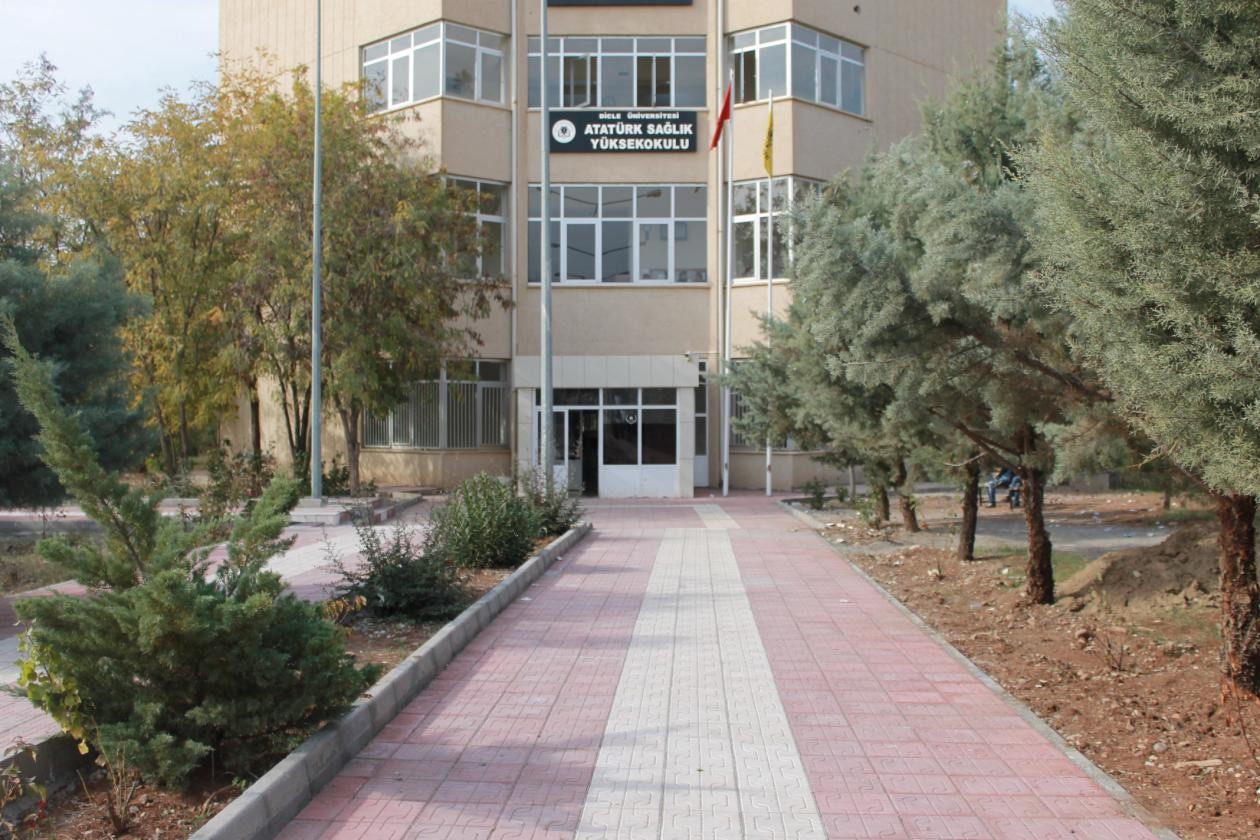 DİCLE ÜNİVERSİTESİATATÜRK SAĞLIK YÜKSEKOKULU MÜDÜRLÜĞÜ2020-2024STRATEJİK PLANIİÇİNDEKİLERSUNUŞ6- STRATEJİ GELİŞTİRME: AMAÇ, HEDEF VE PERFORMANS GÖSTERGESİ İLE STRATEJİLERİNBELİRLENMESİ	48	a- Amaçlar	49	b- Hedefler	51	c- Performans Göstergeleri	55	d- Stratejiler	57	e- Hedef Riskleri ve Kontrol Faaliyetleri	58	f- Maliyetlendirme	597- EYLEMPLANLARI	628- İZLEMEVEDEĞERLENDİRME	64SUNUŞ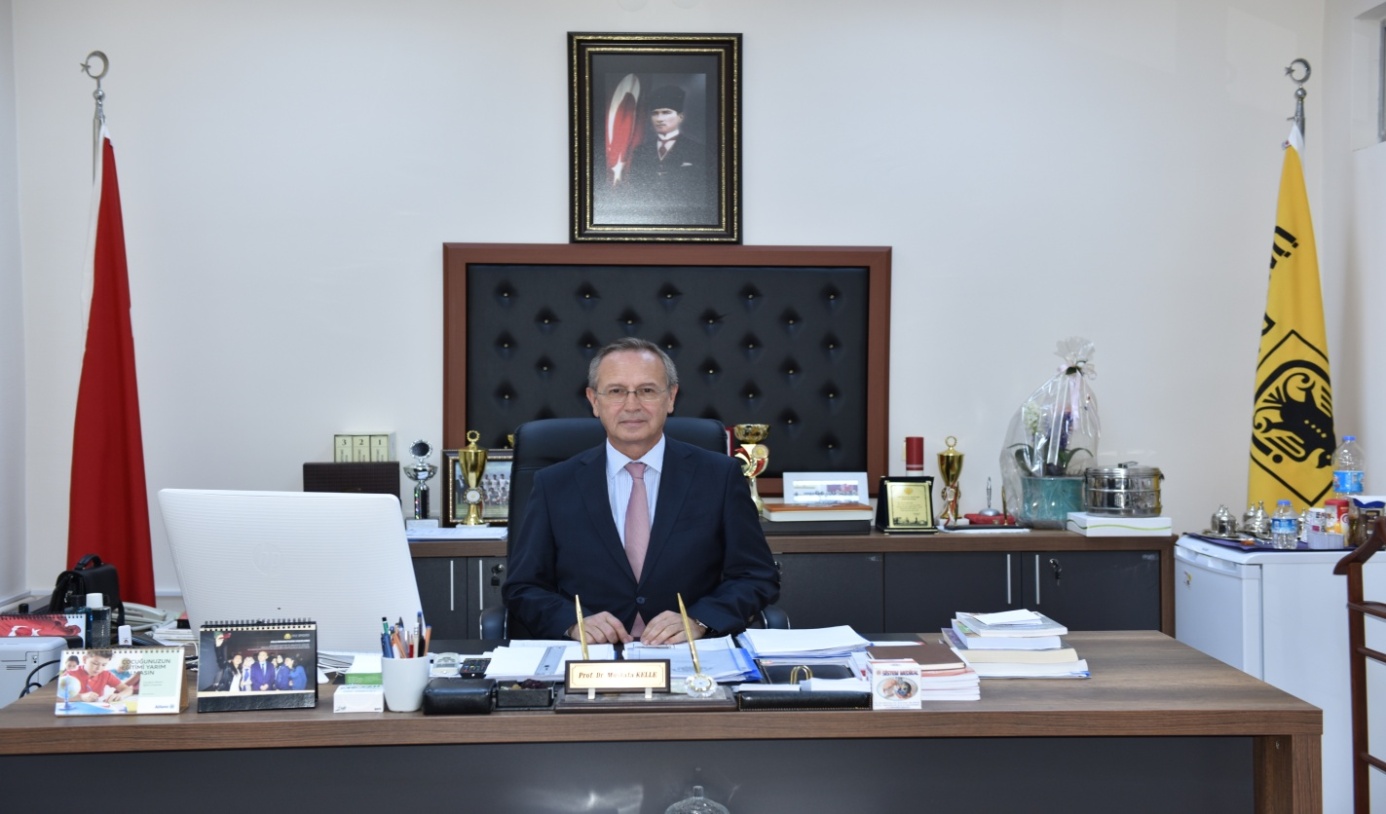          Yüksekokulumuz; 2 Kasım 1996 tarih ve 22805 Sayılı Resmi Gazete’de yayımlanmış olan, Sağlık Bakanlığı ile YÖK arasında imzalanan protokol gereği 1997 yılında Hemşirelik Bölümüne ilk kez öğrenci alımı yaparak, şu an Yapı İşleri Teknik Daire Başkanlığına bağlı prefabrik binasında eğitim-öğretime başlamıştır.	1999-2000 eğitim-öğretim yılında Sağlık Memurluğu bölümünün de açılmasıyla, Hemşirelik ve Sağlık Memurluğu olarak iki ayrı bölüm halinde faaliyetini sürdürmüştür. Ancak, 2007 yılında yürürlüğe giren Hemşirelik kanunu ile Sağlık Memurluğu bölümü ülke genelinde kapatılmış ve 2007-2008 Eğitim-Öğretim yılından itibaren karma öğrenci alımına geçilmiştir.        Yüksekokulumuz, eğitim-öğretim faaliyetini 2001-2013 yılları arasında Diş Hekimliği Fakültesine ait binada sürdürmüştür. Son olarak, Fen Fakültesi arkası eski Edebiyat Fakültesi binasına taşınarak Eczacılık Fakültesi ile birlikte faaliyetlerine devam etmektedir.	19.11.2014 tarih 6569 sayılı kanunla kabul edilen, 26 Kasım 2014 tarih ve 29187 sayılı Resmi Gazete yayımlanan ve Yükseköğretim Kurulu Başkanlığının 21.08.2015 tarih 75850160-301.01.02/47918 sayılı yazıları ile Uzaktan eğitim programı çatısı altında Hemşirelik Lisans Tamamlama (HELİTAM) programı açılmış 164 öğrenci ile eğitim-öğretime başlamıştır. 2018 yılından itibaren bu programda örgün eğitime geçilmiştir. Kurumsal kimliği korumak ve yüceltmek, bilimsel etik ve kurallar, fırsat eşitliği, ifade özgürlüğü, yaratıcı düşünce, sürekli gelişim, yaşam boyu öğrenme, üretilen bilgi ve hizmette kalite, kaliteli çalışma hayatı,  çalışanlar-öğrenciler ve diğer paydaşlarımızın memnuniyeti, performansa dayalı insan kaynakları değerlendirmesi ve çevreye duyarlılık bizler için önemli değerlerdir. Sağlık Yüksekokulu Stratejik Planı (2020-2024)’nda belirtilen amaç ve hedeflerin gerçekleştirilmesi ile Yüksekokulumuzun gelişme ve kurumsallaşmasına önemli katkılar sağlanacağını düşünmekteyiz. Girişimci, eleştirel düşünebilen ve liderlik vasıflarıyla donanmış nitelikli hemşire mezunlar yetiştirmek ve özgün araştırmalarla bilime katkıda bulunmak yolunda önemli mesafeler kat edebileceğimize inanıyoruz.  Bu amaçla, Stratejik Plan' da belirlene hedeflerimizi ne ölçüde gerçekleştireceğimizi, plan dönemi içindeki her yılsonunda gözden geçirilecek ve gereken revizyonlar yapılacaktır. Yüksekokulumuz Stratejik Planı 20020-2024’ ün uygulanması ve gözden geçirilmesi için gerekli mekanizmalar oluşturulmaya başlanmıştır.Dicle Üniversitesi Diyarbakır Atatürk Sağlık Yüksekokulu stratejik planın hazırlanmasında özverili çalışmalarından dolayı başta stratejik plan çalışma grubu üyeleri olmak üzere tüm emeği geçenlere teşekkür ederim.Prof. Dr. Mustafa KELLE                                   Diyarbakır Atatürk Sağlık Yüksekokulu                                                                                      MüdürüGİRİŞÜniversitelerde Stratejik Planlamanın Önemi5018 sayılı Kamu Mali Yönetimi ve Kontrol Kanunu ile kamu idarelerinin kalkınma planları ve programlarda yer alan politika ile hedefler doğrultusunda kamu kaynaklarının etkili, ekonomik ve verimli bir şekilde elde edilmesi ve kullanılması, hesap verebilirliği ve malî saydamlığı sağlamak üzere, kamu malî yönetiminin yapısını ve işleyişini, kamu bütçelerinin hazırlanmasını, uygulanmasını, tüm malî işlemlerin muhasebeleştirilmesini, raporlanmasını ve malî kontrolü ilke edinmiştir. Stratejik plan, bilindiği üzere 5018 sayılı Kanun içerisinde yer alan en önemli alanlardan biridir. Kamu idareleri; kalkınma planları, Cumhurbaşkanı tarafından belirlenen politikalar, programlar, ilgili mevzuat ve benimsedikleri temel ilkeler çerçevesinde geleceğe ilişkin misyon ve vizyonlarını oluşturmak, stratejik amaçlar ve ölçülebilir hedefler saptamak, performanslarını önceden belirlenmiş olan göstergeler doğrultusunda ölçmek ve bu sürecin izleme ve değerlendirmesini yapmak amacıyla katılımcı yöntemlerle stratejik plan hazırlanmaktır.STRATEJİK PLAN HAZIRLIK SÜRECİStratejik Planlama hazırlık çalışmaları üç temel aşamadan oluşur. Bunlar;Planın SahiplenmesiPlanlama sürecinin organizasyonuHazırlık programının oluşturulmasıdır.Planın sahiplenmesiStratejik planlamanın başarısı ancak Üniversitenin tüm çalışanlarının planı sahiplenmesiyle mümkündür. Stratejik planlama üniversite içerisinde belirli bir birimin ya da kişinin sorumluluğu olarak görülmemelidir.Planlama Sürecinin OrganizasyonuYüksekokulumuz Stratejik Planlama Birim Temsilcileri aşağıdaki tabloda gösterilmiştir.DİYARBAKIR ATATÜRK SAĞLIK YÜKSEK OKULU İDARİ YÖNETİM ŞEMASIC- Hazırlık ProgramıDicle Üniversitesi 2020-2024 Stratejik Planı, 5018 sayılı Kanun’un 9’uncu maddesinde belirtilen “Kamu idareleri; kalkınma planları, programlar, ilgili mevzuat ve benimsedikleri temel ilkeler çerçevesinde geleceğe ilişkin misyon ve vizyonlarını oluşturmak, stratejik amaçlar ve ölçülebilir hedefler saptamak, performanslarını önceden belirlenmiş olan göstergeler doğrultusunda ölçmek ve bu sürecin izleme ve değerlendirmesini yapmak amacıyla katılımcı yöntemlerle stratejik plan hazırlarlar.” hükmü çerçevesinde ve 2018 yılında Mülga Kalkınma Bakanlığınca hazırlanan “Üniversiteler İçin Stratejik Planlama Rehberi Taslağı” ile belirlenmiş usul ve esaslara göre hazırlanmıştır. Bu doğrultuda Yüksekokulumuz 2020-2024 Stratejik Planı hazırlanmıştır.DURUM ANALİZİYapılacak Stratejik planlama sürecinin ilk adımı olan durum analizinde “neredeyiz” sorusunun cevabı aranır. Yüksekokulumuz geleceğe yönelik amaç, hedef ve stratejiler geliştirebilmesi için geçmişte neleri başardığı, hangi alanlarda hedeflerine ulaşamadığı ve bunun nedenleri, mevcut durumda hangi kaynaklara sahip olduğu, hangi yönlerinin gelişmeye açık olduğu ve Yüksekokulumuzun kontrolü dışındaki olumlu ya da olumsuz gelişmeler değerlendirilir. Dolayısıyla bu analiz Yüksekokulumuzun kendisini ve çevresini daha iyi tanımasına yardımcı olarak stratejik planlamanın diğer aşamaları için güçlü bir temel oluşturur. Kurumsal TarihçeDicle Üniversitesi Sağlık Yüksekokulu 1997 yılında Atatürk Sağlık Yüksekokulu olarak açılmış, bu sürede Hemşirelik Bölümü olarak hizmet vermiştir. Yüksekokulumuz 1997 yılından bugüne kadar Dicle Üniversitesi kampüsünde eğitim vermektedir.	Eğitimimizde temel amaç öğrencilere sağlık, hemşirelik konusundaki temel bilgi ve becerileri kazandırmaktır. Sağlık; çevre ile uyumlu etkileşimde bulunarak ulaşılabilen ve bireysel farklılıklar gösterebilen dinamik bir yaşam sürecidir. Hemşirelik kurumsal bilgilerin, uygulama becerileri ile anlamlı bir biçimde birleşmesini gerektiren meslektir. Bu nedenle; hemşirelik her bireyin değerini ve saygınlığını koruyarak, sağlığın korunması, geliştirilmesi, sürdürülmesi ve gerektiğinde düzeltilmesi ile ilgili hizmetleri kapsar. Hemşire bunu yaparken veri toplama, planlama, uygulama ve değerlendirme aşamalarını kapsayan problem çözme yollarını izler ve bu aşamalara birey, aile ve toplumun katılımını sağlar. Uygulanmakta Olan Stratejik Planın DeğerlendirilmesiDicle Üniversitesi Diyarbakır Atatürk Sağlık Yüksekokulunun 2015-2019 yıllarını kapsayan stratejik planı 4 stratejik alan, 17 stratejik amaç, 91 hedef göstergesinden oluşmaktaydı. Belirlenen hedeflere tam olarak ulaşılamamış olsa da hedefleri gerçekleştirme yönünde gerekli adımlar atılmıştır.  Dicle Üniversitesi Diyarbakır Atatürk Sağlık Yüksekokulunun 2015-2019 Stratejik Planı’nda belirlenen amaçlarımız;Eğitim Öğretimin GeliştirilmesiAlt Yapı Ve Fiziki Olanakların Geliştirilmesiİnsan Kaynaklarının GeliştirilmesiAraştırma Faaliyetlerinin GeliştirilmesiMevzuat AnaliziMevzuat analizinde üniversiteye görev ve sorumluluk yükleyen, üniversitenin faaliyet alanını düzenleyen mevzuat gözden geçirilerek yasal yükümlülükler listesi oluşturulur. Üniversitemiz tabi olduğu 2547 sayılı Yükseköğretim Kanununu, 657 Sayılı Kanun başta olmak üzere Ülkemizin yasalarının ve Üniversitemizin öngördüğü bütün mevzuatlara Yüksekokulumuzda uyulmaktadır.  Üst Politika Belgeleri AnaliziYüksekokulumuz da, Ülkemizde belirlenen ve Üniversitemizin de tabi olduğu politikalara uyulmaktadır.Faaliyet Alanları ile Ürün ve Hizmetlerin BelirlenmesiYüksekokulumuzun sunduğu temel ürün ve hizmetler eğitim-öğretim önceliklidir. Tablo 4: Faaliyet Alanı - Ürün/Hizmet Listesi Paydaş Analiziİç paydaşlar: Üniversiteden etkilenen veya üniversiteyi etkileyen üniversite içerisindeki kişi ve gruplardır.Üniversitenin çalışanlarıÜniversite yöneticileriDış paydaşlar: Üniversitenin sunduğu ürün ve hizmetlerden yararlananlar ile üniversiteden etkilenen veya üniversiteyi etkileyen üniversite dışındaki kişi, grup veya kurumlardır. ÖğrencilerMezunlarDicle Üniversitesi HastaneleriDiyarbakır Selahaddini Eyyübi Devlet HastanesiDiyarbakır Gazi Yaşargil Eğitim Araştırma HastanesiUygulama Yaptığımız Aile Sağlığı merkezleriBirimin İlişkide Olduğu Gerçek ve Tüzel KişilerNot: Bir kurum birden çok bölümde yer alabilir. Tablo 5: Paydaşların ÖnceliklendirilmesiTablo 6: Paydaş - Ürün/Hizmet MatrisiÜ: Ürün, H: HizmetTablo 7: Paydaş Etki/Önem MatrisiPaydaş Görüşlerinin Alınması ve DeğerlendirilmesiPaydaş görüşlerinin alınması yüz yüze sözlü olarak zaman zaman toplantı zaman zaman da bireysel olarak yapılmaktadır. Ayrıca düzenli olarak anket yöntemi ile öğrenci ve çalışan memnuniyet ölçümleri yapılmaktadır. g. Kuruluş içi AnalizKurum YapısıYüksekokulumuza ait bir okul binası mevcut olmayıp, Yüksekokulumuz Dicle Üniversitesi Kampus alanı içerisinde olup, geçici olarak Eczacılık Fakültesi ile aynı binada eğitim-öğretim gerçekleştirilmektedir.3.7.1. İnsan Kaynakları Yetkinlik AnaliziTablo- 1 Dicle Üniversitesi Atatürk Sağlık Yüksekokulu 2018 yıl sonu itibariyle akademik personelin unvana göre dağılımı Tablo- 2 Dicle Üniversitesi Atatürk Sağlık Yüksekokulu Yıllar İtibarıyla İdari Personelin Hizmet Sınıfına Göre Dağılımı3.7.2. Öğrenci SayılarıTablo- 4 Dicle Üniversitesi Atatürk Sağlık Yüksekokulu Yıllar İtibarıyla Öğrenim Düzeyine Göre Öğrenci Dağılımı3.7.3. Kurum Kültürü Analizi3.7.4. Fiziki Kaynak AnaliziEğitim AlanlarıTablo- 8 Dicle Üniversitesi Atatürk Sağlık Yüksekokulu Eğitim Alanları (2018)Hizmet AlanlarıTablo- 9 Dicle Üniversitesi Atatürk Sağlık Yüksekokulu Akademik Personel Hizmet AlanlarıTablo- 10 Dicle Üniversitesi Atatürk Sağlık Yüksekokulu İdari Personel Hizmet AlanlarıTablo- 11 Dicle Üniversitesi Atatürk Sağlık Yüksekokulu Toplantı ve Konferans Salonları (2018)3.7.5. Teknoloji ve Bilişim Altyapısı Analizi3.7.6. Mali Kaynak Analizi* Bütçe dışı fonlar, dış kaynak tahmini tutarına dahil edilmiştir.Tablo- 14 2015-2018 yılları arasında Üniversitenin toplam harcamalarının ve toplam gelirlerinin gerçekleşme seviyeleri Tablo ……..’de yer almaktadır.h. Akademik Faaliyetler Analizi1- Eğitim Öğretim ProgramıDiyarbakır Atatürk Sağlık Yüksekokulu, 4 yıllık lisans eğitimi veren bir yüksekokuldur. Türkiye Cumhuriyeti vatandaşı olan öğrenciler, Hemşirelik bölümüne Öğrenci Seçme & Yerleştirme Merkezinin (ÖSYM) yaptığı Yüksek Öğretime Giriş Sınavı (YGS) sonucuna göre YGS-2 puan türünden kabul edilirler. Yabancı uyruklu öğrenciler, programa üniversiteye yaptıkları direkt başvuruların değerlendirilmesi sonucunda kabul edilir. Yüksekokulumuzda Hemşirelik bölümü bulunmaktadır. Yakın bir dönemde Hemşirelik Anabilim Dalında Yüksek Lisans eğitimine başlanması planlanmaktadır. Şu anda Hemşirelik bölümünde 436 (Özel Üniversiteden devredilen öğrencilerde dahil) öğrenci eğitimini sürdürmektedir.  2- Bölümler Yüksekokulumuz 2 Kasım 1996 tarih ve 22805 Sayılı Resmi Gazete’de yayımlanan Sağlık Yüksekokullarının faaliyete geçirilmesi ile ilgili Sağlık Bakanlığı ile YÖK arasında bir protokol imzalanmış olup, bu protokol gereği 1997 yılında Dicle Üniversitesi Sağlık Yüksekokulu Hemşirelik Bölümüne öğrenci almaya başlamıştır. 1999-2000 Eğitim – Öğretim yılında Sağlık Memurluğu Bölümü açılarak Hemşirelik ve Sağlık Memurluğu olarak Eğitim – Öğretimini sürdürmüştür. Ancak, 2007-2008 Eğitim – Öğretim yılında Sağlık Memurluğu Bölümünün kapatılmasıyla Hemşirelik ve Sağlık Memurluğu Bölümü birleştirilerek halen Hemşirelik Bölümü olarak Eğitim – Öğretimine devam etmektedir.Tablo….:Akademik Faaliyetler AnalizJ. GZFT Analizi Tablo 13: GZFT Stratejileri3.11. Tespitler ve İhtiyaçların Belirlenmesi………………………Tablo….:Tespitlerveİhtiyaçlar4. GELECEĞE BAKIŞ Geleceğe bakış sürecinde Yüksekokulumuzun uzun vadede idealleri doğrultusunda ilerleyebilmesi için misyon, vizyon ve temel değerler bildirimleri aşağıda belirlenmiştir Misyon Bilim ve teknolojiye dayalı yaklaşım ve yöntemlerle eğitilmiş birey, aile ve toplumun sağlığını koruma, geliştirme ve sürdürmede bakım, eğitim, araştırma yönetim, danışmanlık ve liderlik rollerini etkin olarak gerçekleştiren, çevreye saygılı, güvenilir hemşirelerin yanı sıra sürekli mükemmelliğe ulaşmaya gayret gösteren, akademik alanda çalışan hemşirelerin yetişmesini sağlamak, temel hemşirelik eğitim ve hizmetlerinin gelişmesine katkıda bulunmaktır.Vizyon Ulusal ve uluslararası düzeyde tanınan, tercih edilen, çağdaş yaklaşımlar doğrultusunda gerekli bakım hizmetini verebilecek, profesyonel hemşireler yetiştiren bir eğitim kurumu olmaktır.C.  Temel Değerler -Dicle Üniversitesi;-Mevzuatlar çerçevesinde;-Uluslararası düzeyde kabul gören eğitim ve araştırma faaliyetleri gerçekleştirmeyi,-Kurumsal paydaşlarla işbirliğine dayalı olarak toplumsal değer yaratan projeler geliştirmeyi,-Birimlerin katılımcı, eşgüdümlü ve yüksek performansla çalışmalarını sağlayan yönetim ve organizasyon anlayışını yerleştirmeyi,-Kendisini sürekli yenileyen, araştıran, sorgulayan, etkin iletişim becerilerine ve toplumsal duyarlılığa sahip bireyler yetiştirebilen öğretim elemanı kadrosuna sahip olmayı,-Mesleğin bilgi, beceri, davranış ve genel kültürüne sahip, çevreye duyarlı, iş sağlığı ve güvenliğine önem veren bireyler yetiştirmeyi,-Hizmet alanların beklenti ve ihtiyaçlarını karşılayan, sürekli iyileştirmeye ve müşteri memnuniyetine odaklanan bir üniversite olmayı,-Kurumsal kalite bilincini ve kültürünü yaygınlaştırarak, üniversitenin vizyonuna ve misyonuna uygun Kalite Yönetim Sistemi uygulamayı ve sürekli iyileştirmeyi,“Kalite Politikası” olarak benimsemiştir.Özetle bölümün temel değerler;	ProfesyonellikBilimsellik Yenilikçilik Hümanizm Ekip bilinci Duyarlılık Otonomi Etik bilinci  Dürüstlük Yaratıcılık Liderlik5. FARKLILAŞMA STRATEJİSİ a. Konum Tercihi Yüksekokulumuz Eğitim-Öğretim amaçlı olup Öğretim üyelerimiz çalışmalarını öğrencilerin eğitimine ayırırken bilgiyi yayma ve uygulama alanını geliştirme odaklıdır.b. Başarı Bölgesi Tercihi Yüksekokulumuzun temel faaliyet alanları ile hedef kitlesine daha detaylı odaklanmasına imkan vererek uzun vadede başarısını etkileyecek “Stratejik önceliklerini” belirlemek ve bunlara yoğunlaşmak.c. Değer Sunumu Tercihi Tablo………..:DeğerSunumuBelirlemed.Temel Yetkinlik Tercihi …………………6. STRATEJİ GELİŞTİRME: AMAÇ, HEDEF VE PERFORMANS GÖSTERGESİ İLE STRATEJİLERİN BELİRLENMESİ STRATEJİK AMAÇLAR HEDEFLER VE FAALİYETLERAMAÇ 1- EĞİTİM ÖĞRETİMİN GELİŞTİRİLMESİHedef 1.1.  Öğrenci yeterliliğini artırmakFaaliyet 1.1.1.  Öğrencilerin bilimsel toplantılara katılımları teşvik edilecek1.1.1.1.Hemşirelik bölümüne Öğrenci Seçme & Yerleştirme Merkezinin (ÖSYM) yaptığı Yüksek Öğretime Giriş Sınavı (YGS) sonucuna göre YGS-2 puan türünden kabul edilirler.1.1.1.2.Bilimsel çalışması olan öğrencilerin toplantı katılım ücreti karşılanacak1.1.1.3.Bilimsel çalışması olan öğrencilerin yolluk yevmiyeleri ödenecek1.1.1.4. Öğrencilerin bilimsel çalışmaları tüm yüksekokul öğrencilerineduyurulacak1.1.1.5.Öğrencilerin bilimsel çalışmalarını diğer öğrenciler ile paylaşmaları sağlanacak Faaliyet 1.1.2.  Kuramsal derslerde 25-30 öğrenciye 1 öğretim elemanı, uygulamalıderslerde 10-15 öğrenciye 1 öğretim elemanı standardı sağlanacakFaaliyet 1.1.3.Ders görevlendirmeleri her öğretim elemanının uzmanlık alanına göre yapılacakFaaliyet 1.1.4. Ulusal ve uluslararası değişim programı için kurumlar arası işbirliği başlatılacakFaaliyet 1.1.5.  Ulusal ve uluslararası değişim programından öğrencilerin yararlanması sağlanacakFaaliyet 1.1.6.  Mezun-öğrenci etkileşimi artırıcı faaliyetler gerçekleştirilecekFaaliyet 1.1.7.  Uygulama alanlarının eğitime uygunluğu sürekli değerlendirilecekFaaliyet 1.1.8.  İstihdam kurumlarının eğitime katılımını artırmak için protokoller yapılacakFaaliyet 1.1.9.  Birim kalite çalışmaları hızlandırılacakFaaliyet 1.1.10.Öğrencilerin kullanımı için en az 45 bilgisayar sağlanacak Hedef 1.2. Müfredat geliştirme çalışmalarını sürdürmek Faaliyet 1.2.1. Öğretim elemanları, yeni ölçme değerlendirme metotları ve uygulaması hakkında bilgilendirilecek  Faaliyet 1.2.2. Türkiye ve Dünya’da hemşirelik eğitimindeki gelişmeler izlenecekFaaliyet 1.2.3.  Uygulama değerlendirme formları her yıl gözden geçirilecek Faaliyet 1.2.4.  Mevcut uygulama değerlendirme kriterleri geliştirilecekFaaliyet 1.2.5.  Müfredat programı öğrencilerin bilimsel ve sosyo-kültürel etkinliklere katılımını artıracak şekilde düzenlenecekFaaliyet 1.2.6.  Paydaşların beklentileri araştırılacakFaaliyet 1.2.7. Öğretim elemanları uluslararası öğrencilere yönelik programlar geliştirme hakkında bilgilendirilecekFaaliyet 1.2.8. Uluslararası öğrencilere yönelik programlar geliştirilecekHedef 1.3.  Fakülte olma girişimlerini hızlandırmakFaaliyet 1.3.1.  Fakülte hazırlıkları için komisyon oluşturulacakFaaliyet 1.3.2.  Fakülte olma sürecine ilişkin örnek incelenecek  Faaliyet 1.3.3.  Fakülte içerisindeki oluşturulacak bölümler planlanacakFaaliyet 1.3.4.  Bölüm ve anabilim dallarının oluşturulacak Faaliyet 1.3.5. Oluşturulan bölüm ve anabilim dallarının akademik personel ihtiyacı belirlenecek Faaliyet 1.3.6.Oluşturulan bölüm ve anabilim dallarının idari personel ihtiyacı belirlenecek Faaliyet 1.3.7.Oluşturulan bölüm ve anabilim dallarının alt yapı ihtiyaçları belirlenecekFaaliyet 1.3.8.  İlgili kurum ve kuruluşlarla yazışmalar gerçekleştirilecekHedef 1.4.  Mezuniyet sonrası eğitim programlarını artırmak Faaliyet 1.4.1. Beş yıl içinde yüksek lisans programı açılacak Faaliyet 1.4.2.  Diğer disiplinler ile işbirliği artırılacak Hedef 1.5. Öğrenci memnuniyetini artırmakFaaliyet 1.5.1. Yılda bir kez öğrenci memnuniyeti araştırılacakFaaliyet 1.5.2. Memnuniyetsizlik alanları belirlenecekFaaliyet 1.5.3.  Memnuniyetsizlik alanlarına göre girişimler planlanacakFaaliyet 1.5.4. Yılda 2 kez öğrenci sosyal etkinlikleri planlanacakFaaliyet 1.5.5.  Her eğitim-öğretim döneminde en az 2 kez danışmanlık toplantısı düzenlenecekFaaliyet 1.5.6. Öğrencilerin ders dışı aktivitelerindeki (spor, tiyatro vb) başarıları ödüllendirilecekFaaliyet1.5.7. Öğrencinin öneri ve şikayetlerini iletebilecekleri sistemler oluşturulacakHedef 1.6.  Tanırlılık ve tercih edilebilirliği artırmakFaaliyet 1.6.1. Düzenli tanıtım ve istihdam toplantıları yapılacakFaaliyet 1.6.2. Beş yıl içinde en az bir Uluslararası kongre/sempozyum/workshop düzenlenecek Faaliyet1.6.3. Beş yıl içinde en az iki Ulusal kongre/sempozyum/workshop düzenlenecekFaaliyet 1.6.4.  Öğretim elemanlarının, Ulusal ve Uluslararası mesleki ve bilimsel kuruluşların karar mekanizmalarında yer almaları teşvik edilecekFaaliyet 1.6.5. Milli Eğitim Bakanlığı ile işbirliği yapılarak okulun tanıtımı yapılacak             Faaliyet 1.6.6. Web sayfası yılda en az 2 kez güncellenecekFaaliyet 1.6.7. Yüksekokula ilişkin bilimsel ve sosyal aktiviteler web sayfasında duyurulacak Faaliyet 1.6.8.İl düzeyinde hemşirelik haftası etkinlikleri yapılacakFaaliyet 1.6.9. Yüksekokul tiyatro topluluğu kurulacakFaaliyet 1.6.10. Yüksekokul halk oyunları ekibi kurulacakFaaliyet 1.6.11. Spor takımlarının ihtiyaçları giderilecekFaaliyet 1.6.12. Mezunların işe girme oranları araştırılacakFaaliyet 1.6.13. Yüksekokula kabul edilen öğrencilerin niteliği izlenecekAMAÇ 2- ALT YAPI VE FİZİKİ OLANAKLARIN GELİŞTİRİLMESİHedef 2.1.  2019 yılının sonuna kadar yüksekokulumuza ait bir binamızın olmasıFaaliyet 2.1.1.Bina temini veya yapımı için Rektörlük\Yapı işleri ileiletişime geçilecekHedef 2.2.  Eğitim ortamları çağdaş fiziksel standartlara ulaştırılacakFaaliyet 2.2.1. Eğitim ortamlarına uygun iklimlendirme sağlanacakFaaliyet 2.2.2. Eğitim ortamlarına uygun teknolojik donanım (bilgisayar,             barkovizyon, tahta vb) temin edilecekFaaliyet 2.2.3. Eğitim ortamlarına teknolojik donanım güncelliği ve etkin kullanımı sağlanacakFaaliyet 2.2.4. Lisans öğrenci sayısındaki artış doğrultusunda fiziki alan (derslik,   masa, sandalye vb) düzenlenecekHedef 2.3.  Beceri laboratuarları çağdaş fiziksel standartları ulaştırılacak Faaliyet 2.3.1.  Eksik eğitim maketleri alınacakFaaliyet 2.3.2.  Sarf malzemeleri temin edilecekFaaliyet 2.3.3. Öğrenci sayısındaki artışa göre laboratuar sayısı artırılacakFaaliyet 2.3.4. Alan uygulamasında kullanılan malzemelerdeki eksiklikler temin edilecek Faaliyet 2.3.5. Simülasyon eğitimine başlanacakHedef 2.4. Akademik ve idari personelin çalışma mekânlarını çağdaş fiziksel standartlara ulaştırmakFaaliyet 2.4.1.  İşlevsel olmayan bilgisayarlar değiştirilecekFaaliyet 2.4.2. Tamir ihtiyacı olan teknik malzemeler tamir ettirilecekFaaliyet 2.4.3. Teknik malzemelerin bakımları düzenli yaptırılacakHedef 2.5. Eğitim ortamlarının temizliğini sağlamak Faaliyet 2.5.1. Temizlik personeli istemi yapılacakFaaliyet 2.5.2. Günlük ofis ve derslik temizliği yapılacakFaaliyet 2.5.3. Haftada bir kez genel bina temizliği yapılacakFaaliyet 2.5.4. Temizlik için gerekli malzemeler (sabun, çamaşır suyu vb) temin            edilecekAMAÇ 3- İNSAN KAYNAKLARININ GELİŞTİRİLMESİHedef 3.1. Öğretim üyesi sayısını artırmakFaaliyet 3.1.1. Kadro temini için gerekli yazışmalar yapılacakFaaliyet 3.1.2. Öğretim üyesi yetiştirme programlarının geliştirilmesi Hedef 3.2. Öğretim elemanlarının niteliğini geliştirmekFaaliyet 3.2.1. Yılda en az dört kez kurum içi bilimsel eğitim programları düzenlenecekFaaliyet 3.2.2.  Öğretim elemanlarının ulusal ve uluslararası kongre katılım ücretleri, yolluk ve yevmiyeleri kurum tarafından karşılanacakFaaliyet 3.2.3. Beş yıl içinde doktora eğitimini tamamlayan elemanların sayısını arttırmakFaaliyet 3.2.4.  Öğretim elemanları performans değerlendirme kriterleri belirlenecekFaaliyet 3.2.5.  Üstün performans gösteren öğretim elemanları ödüllendirilecekFaaliyet 3.2.6.  Akademik yükseltme alanlar ödüllendirilecek  Hedef 3.3. Çalışan memnuniyeti artırmakFaaliyet 3.3.1.  Yılda bir kez memnuniyet çalışmaları yapılacakFaaliyet 3.3.2. Memnuniyet çalışması sonuçlarına göre memnuniyet artırıcı uygulamalar geliştirilecek	Hedef 3.4. Olumlu kurum kültürü geliştirmek	Faaliyet 3.4.1. Kurum kültürünü belirlemeye yönelik araştırmalar planlanacakFaaliyet 3.4.2. Kurum kültürünü güçlendirmek için yılda en az 2 kez sosyal etkinlikler düzenlenecekFaaliyet 3.4.3.  Kuruma yeni katılanlar için oryantasyon programları hazırlanacakAMAÇ 4- ARAŞTIRMA FAALİYETLERİNİN GELİŞTİRİLMESİHedef 4.1. SCI-SSCI-AHCI İndeksli Dergilerdeki Yayın Sayısını Artırmak Faaliyet 4.1.1. Eğitim programları yoluyla öğretim elemanlarının yeterliliği artırılacakFaaliyet 4.1.2. Merkezi kütüphanedeki alana özgü yayınların sayısı artırılacak Faaliyet 4.1.3. Beş yıl içerisinde yüksekokulumuzda hemşirelik alanındanen az 3 doçent, 6 yardımcı doçent olmak üzere toplam 9 öğretim üyesi istihdam edilecekFaaliyet 4.1.4.  Beş yıl içerisinde yüksekokulumuzda hemşirelik alanından her yıl en az 2 araştırma görevlisi olmak üzere toplam 10 araştırma görevlisi istihdam edilecekFaaliyet 4.1.5.  Yılda en az 2 yayın yapan öğretim elemanı ödüllendirilecekHedef 4.2. Bilimsel Proje sayısını artırmakFaaliyet 4.2.1. Eğitim programları yoluyla öğretim elemanlarının yeterliliği artırılacakFaaliyet4.2.2. Yılda en az 2 bilimsel projesi kabul edilen öğretim elemanları/araştırma grupları ödüllendirilecekFaaliyet 4.2.3. Proje çalışmaları için uygun mekânlar tahsis edilecek6.3. Performans Göstergeleri PERFORMANS GÖSTERGELERİ Tablo……..:Hedeflerden SorumluveİşbirliğiYapılacak BirimlerS:Sorumlubirim,İ:İşbirliğiyapılacakbirimTablo………..:HedefKartı Şablonu6.5. Hedef Riskleri ve Kontrol Faaliyetleri Tablo……:Hedefe İlişkin RiskveKontrolFaaliyetleri7.EYLEM PLANLARITablo…:Eylem PlanıŞablonu8. İZLEME VE DEĞERLENDİRMEÜniversiteler İçin Stratejik Plan Rehberi hükümlerine göre stratejik planın 6 aylık ve yıllık dönemler bazında izlenmesi ve raporlanması gerekmektedir.  2020-2024 Stratejik Planında yer alan amaç ve hedeflerin gerçekleşmesinden sorumlu olan birimlerden alınacak veriler, Strateji Geliştirme Daire Başkanlığı tarafından raporlanarak takip edilecektir. Değerlendirmeler sonucunda elde edilen bilgilerin performans raporu ve idari faaliyet raporu ile uyumlu olmasına dikkat edilecektir. Amaç ve hedeflere ulaşmada sadece stratejik plandan sorumlu birimlerin değil, Dicle Üniversitesi’nin tüm iç ve dış paydaşlarıyla birlikte; üst yönetimin de desteğini alarak, temel değerleri doğrultusunda kalite ve başarı bilincini kurum kültürü olarak benimseyerek 2020-2024 Stratejik Planı başarı ile uygulanacaktır.Tablo……:StratejikPlan İzleme TablosuTablo…………:StratejikPlanDeğerlendirme TablosuİZLEME VE DEĞERLENDİRMEStratejik planın izleme ve değerlendirmesi Ek 1’de belirtilen performans göstergelerine ilişkin verilerin analizi yoluyla yapılacaktır. Bu analiz sonucunda stratejik planda yer alan amaç ve hedeflerde ilerleme sağlanan ve sağlanamayan alanlar yıllık faaliyet raporu ile raporlanacaktır. Bu Stratejik Plan 20015–2019 yılları arasındaki beş yıllık dönemi kapsamaktadır. Plan en az iki yıl uygulandıktan sonra, gerektiği durumlarda güncellenecektir. Güncelleştirme, planın misyon, vizyon ve amaçları değiştirilmeden, hedeflerde yapılacak nicel değişiklikler şeklinde olacaktır. Ayrıca; görev, yetki ve sorumluluklarını düzenleyen mevzuatta değişiklik olması hallerinde planlar yenilenebilecektir. Yenileme, Stratejik Planın beş yıllık bir dönem için yeniden hazırlanmasıdır. Stratejik planın yenilenmesi kararı, yukarıdaki şartların oluşmasını müteakip en geç üç ay içinde alınır. Bu kararı takip eden altı ay içinde stratejik plan yenilenir.SONUÇDicle Üniversitesi Atatürk Sağlık Yüksekokulu 2015-2019 yıllarını kapsayan beş yıllık ikinci stratejik planı, önceki stratejik planın güncelleştirilmesi sonucu ortaya çıkmıştır. 2015-2019 yıllarını kapsayan bu stratejik planın en önemli özelliği amaç ve hedeflere ilişkin, performans göstergelerini ve maliyet analizlerini içermesidir. İnsan ve kalite odaklı yaklaşım stratejik planımızın ana temasını oluşturmuştur.İzleme ve değerlendirmenin etkin yapılabilmesi için;Hedeflere ilişkin sorumluluklarınnetleştirilmesiHedeflerinnesnelveölçülebilirgöstergelerleilişkilendirilmesiPerformansgöstergesideğerlerininbelirlenmesiUygun,doğruvetutarlıveriveistatistiklerinteminedilmesiİhtiyaçduyulanverilerinnasıl,hangisıklıktavekimtarafındanteminedileceğinin tespitedilmesivebukapsamdakikısıtlarınbelirlenmesigerekir.İzleme ve değerlendirme sürecinde temel sorumluluk Rektördedir. Hedeflerin ve ilgili performansgöstergeleriilerisklerintakibi,hedeftensorumlubiriminharcamayetkilisinin; hedeflerin gerçekleşme sonuçlarının harcama birimlerinden alınarak toplulaştırılması ve RektöresunulmasıiseSGDB’ninsorumluluğundadır.İzleme ve değerlendirme sisteminde üretilen bilgi, raporlar vasıtasıyla kayıt altına alınır ve ilgilileresunulur.Raporlamaizlemevedeğerlendirmefaaliyetlerinintemelaracıolupobjektif birbiçimdehazırlanır.BuçerçevedeizlemevedeğerlendirmesistemindeüretilenraporlarınsahipolmasıgerekenözelliklerTablo24’teyeralmaktadır.Tablo 24: Raporların Özellikleriİzleme,Tablo25’tekişablonkullanılarakgerçekleştirilir.Buşablonunkullanılmasındakiamaç, gerçekleşmelerinbirikimlibirşekildeizlenerekplandönemininbaşındanitibareneldeedilen gelişmelerin ortaya konulması ve planın başarılı bir biçimde uygulanabilmesi için alınması gerekentedbirlereözbirbiçimdeyerverilmesidir.Buçerçevedestratejikplanizlemeile stratejikplandeğerlendirmetablosuörneklerineEkF’deyerverilmiştir.	İzlemeveDeğerlendirmeTablo 25: Stratejik Plan İzleme Tablosu* Örneğin, 2018-2022 dönemini kapsayan stratejik plan için 2017 yılsonu değeridir.Tablo 26: Stratejik Plan Değerlendirme TablosuBudeğerlendirmeTablo27’deyeralankritervesorularçerçevesindeözetbirbiçimdeyapılır.** Örneğin 2018-2022 dönemini kapsayan stratejik plan için 2017 yılsonu değeridir.*** Bu değerlendirmeler Tablo 27’de yer alan kriter ve sorulara göre yapılır.HedefperformansınınhesaplanmasınailişkindikkatedilmesigerekenhususlaraKutu23’te yer verilmekte olup göstergelerin performansının hesaplanmasına ilişkin farklı örnekler ve değerlendirmeler Ek D’debulunmaktadır.Bu çerçevede “stratejik plan izleme raporu” her yılın ilk altı aylık dönemi için Tablo 25 kullanılarakTemmuzayınınsonunakadarhazırlanır.Buraporlarsadeceizlemeamaçlıolupdeğerlendirmeyeodaklanmaz.“Stratejikplandeğerlendirmeraporu”ise;Tablo26kullanılarakilgilidönemitakipeden Şubat ayının sonuna kadar hazırlanır. Değerlendirme, Tablo 27’de yer alan değerlendirme kriterleri ve soruları çerçevesinde gerçekleştirilir. Üniversite ihtiyaca göre daha kısa dönemlerde de raporlamayapabilir.Tablo 27: Değerlendirme Kriterleri ve SorularıHazırlanacak raporlar hedef ve performans göstergelerine ilişkin birikimli değerleri bünyesindebarındıracağındanfaaliyetraporuiçingüçlübirtemeloluşturur.Stratejikplan izlemeilestratejikplandeğerlendirmeraporlarıhazırlanırkenEkG’deyeralanformatlar kullanılır.İlgili döneme ilişkin raporların hazırlanmasıyla birlikte Rektör başkanlığında, rektör yardımcılarıveharcamayetkilileriileSGDByöneticisininkatılımlarıyla,altıaylıkdönemlerde izleme toplantıları, bir yıllık dönemlerde ise değerlendirme toplantıları yapılır. Bu toplantılarınsonucundaRektör,stratejikplanınkalansüresiiçinhedeflerenasılulaşılacağına ilişkingerekliönlemleriortayakoyarveilgilibirimlerigörevlendirir.İzlemeiledeğerlendirme toplantıları, ihtiyaca göre üniversitenin belirleyeceği daha kısa dönemlerde de gerçekleştirilebilir.BusüreçtehazırlanacakraporlarınRektörbaşkanlığındayapılacakizleme iledeğerlendirmetoplantılarındanöncehazırlanmasıgerekir.Stratejik plan değerlendirme raporu, Rektör başkanlığında yapılan değerlendirme toplantısında stratejik planın kalan süresi için hedeflere nasıl ulaşılacağına ilişkin alınacak gerekli önlemleri de içerecek şekilde nihai hale getirilerek Mart ayı sonuna kadarKalkınma Bakanlığınagönderilir.Hazırlanan stratejik plan değerlendirme raporu, bir sonraki dönem stratejik plan çalışmalarında dikkate alınır. Stratejik plan dönemi sonunda hazırlanan stratejik plan değerlendirme raporu “stratejik plan gerçekleşme raporu” olarak adlandırılır.İdeal bir değerlendirmenin, üniversite dışından bağımsız bir değerlendirici tarafından yapılması gerekmekle birlikte Türkiye’de kamu idareleri için uygulanabilir olan durum, üniversite dışından bir değerlendirici yerine üniversitelerin harcama birimleri tarafından öz değerlendirme çalışmalarının yapılmasıdır. Bu süreçte SGDB, harcama birimlerinden sorumlu olduklarıhedeflerbazındaizlemeiledeğerlendirmeraporlarınıhazırlamasınıister.Harcama birimleri bu raporları SGDB’ye belirtilen süre içerisinde gönderir. SGDB, harcama birimlerindengelenraporları,kendideğerlendirmelerinideekleyereknihaihalegetirir.İç denetim birimlerinin ilgili mevzuatı uyarınca üniversitenin harcamalarının, malî işlemlere ilişkinkararvetasarruflarının;amaçvepolitikalara,kalkınmaplanına,stratejikplanlarave performans programlarına uygunluğunu değerlendirme görevi bulunması nedeniyle iç denetimileSayıştaytarafındangerçekleştirilenperformansdenetimibulgularındanstratejik plandeğerlendirmeraporununnihaihalegetirilmesisürecindeyararlanılır.Üniversitelerizlemevedeğerlendirmesürecindeyapılmasıgerekenhususlarastratejik planlarının izleme ve değerlendirme bölümünde yer vermek zorundadır. İzleme ve değerlendirmesürecinisistematikbirbiçimdetasarlamakisteyenüniversiteler;SorumlubirimvekişilerilesüreceilişkintakvimidetaylıolarakbelirlemeliBusüreçtekikapasiteihtiyaçlarınıtespitederekiyileştirmeyeyöneliktedbirleralmalıKararalıcılarınerişimineaçıkolacakşekildegerekliverileritoplamalıKararalıcılarınihtiyaçlarınıdikkatealarakoperasyoneldüzeydenstratejikdüzeye kadar çeşitli bilgileriüretmelidir.	StratejikPlanınGüncellenmesiSTRATEJİK PLANINGÜNCELLENMESİStratejikplanlar,plandönemininkalanyıllarıiçingüncellenebilir.Güncelleme;misyon,vizyon veamaçlardeğiştirilmedenstratejikplandönemininkalanyıllarıiçinhedeflerdeyapılan değişikliklerdir. İlave kaynak temininin mümkün olmadığı durumlarda yapılacak değişikliklerin uygulanmakta olan planın toplam kaynak gereksiniminideğiştirmeyecek nitelikteolmasıgerekir.Güncellemeihtiyacınıntespitiiçinstratejikplanizlemeraporuile stratejik plan değerlendirme raporundan yararlanılır. Güncelleme, bir stratejik plan döneminde en fazla iki kez yapılabilir. Güncellenen hususlar ikinci güncellemenin konusu olamaz. Güncellemenin kapsamına giren hususlara ilişkin çalışmalar SGDB’nin koordinasyonundasorumluveilgilibirimlerinkatılımıylagerçekleştirilir.Güncellemenin kapsamı;Mevcuthedefifadesinindeğiştirilmesi,çıkarılmasıyadayenibirhedefeklenmesiMevcut performans göstergelerinin değiştirilmesi, çıkarılması ya da yeni bir performans göstergesieklenmesiMevcutperformansgöstergelerinindeğerlerinindeğiştirilmesiPerformansgöstergelerininhedefeetkisinindeğiştirilmesiSorumluveişbirliğiyapılacakbirimlerindeğiştirilmesiMevcutrisklerindeğiştirilmesi,çıkarılmasıyadayenibirriskeklenmesiMevcutstratejilerindeğiştirilmesi,çıkarılmasıyadayenibirstratejieklenmesiHedefeilişkintoplammaliyettahmininindeğiştirilmesiHedefeilişkintespitlerveihtiyaçlarındeğiştirilmesi,çıkarılmasıyadayenibirtespitveihtiyaçeklenmesidir.Güncelleme talebi gerekçeli bir şekilde ve Tablo 28’de yer alan şablona uygun olarak hazırlanangüncellenecekhususlarlabirlikteKalkınmaBakanlığınınuygungörüşünesunulur. Bukapsamdagüncellemetalebindedurumanalizibulgularındaortayaçıkanvegüncellemeye gerekçeoluşturanyenitespitlerveihtiyaçlarbelirlenir.KalkınmaBakanlığı,güncellemetalebiuygunbulunanilgiliüniversiteye,planıngüncellenen kısımlarına ilişkin hazırladığı değerlendirme raporunu gönderir. İlgili üniversite rapordaki hususlarıdikkatealarakplanasonşekliniverdiktensonragüncellenmişnihaiversiyonu Kalkınma Bakanlığınagönderir.Güncellenen planın nihai versiyonunun kapağında stratejik planın güncellendiğine dair bir ibareye(EkH)veekindegüncellemegerekçesisütunuhariçolmaküzereTablo28’eyer verilir.	StratejikPlanınGüncellenmesiTablo 28: Hedef Kartı GüncellemesiSTRATEJİK PLANINSUNULMASIStratejikplantaslağı,RektörünonayınıtakibendeğerlendirilmeküzereKalkınmaBakanlığınagönderilir. Kalkınma Bakanlığının değerlendirme raporunda belirttiği hususlar dikkate alınarakplandagereklidüzeltmeleryapılırveplanRektöronayıylayürürlüğekonulur.Üniversitelercehazırlanacakstratejikplanlar,KalkınmaBakanlığınadeğerlendirilmeküzeregönderilecekolanlarvekamuoyunaaçıklanacakolanlarolmaküzereikifarklışablonda sunulur. Kalkınma Bakanlığına değerlendirilmek üzere gönderilecek ve kamuoyuna açıklanacakşablonadairdetaylarTablo29’dasunulmaktadır.Buşablondabelirtilenlerdışındaherhangibirbaşlıklandırmayapılmaz.Altamaçlar,alt hedefler,tedbirvetemagibikavramlarayerverilmez.Bu şablonda yer alan ve Rehber içerisinde detaylandırılmayan “Bir Bakışta Stratejik Plan” bölümünde misyon, vizyon, temel değerler ile amaç ve hedeflere yer verilir. Hedef kartlarında yer alan performans göstergelerinden sonuç ve politika odaklı olan ve üniversitenin faaliyet alanına ilişkin önem atfettiği 5 ila 15 arasında gösterge ise temel performansgöstergesiolarakbelirlenirvebuna“TemelPerformansGöstergeleri”(Ekİ) bölümünde yerverilir.Tablo 29: Stratejik Plan ŞablonuNot:PlangüncellemesidurumundakamuoyunaaçıklanacaknihaistratejikplandaTablo28’edeyerverilir.Görevi Adı soyadıÜnvanıTelefon (Dahili)e-mail adresiBaşkan Funda GümüşDr. Öğr. Üyesi3376fcamuz@ hotmail.comÜye Gülhan YiğitalpDr. Öğr. Üyesi3384gyigitalp@dicle.edu.tr Üye Leyla ZenginÖğr. Gör. Dr.3379leyla_zen@hotmail.comÜye Adem BayramYüksekokul sekreteri3388admbayram@dicle.edu.trÜye Suat KAYABüro Personeli 3390kodeman_78@hotmail.comFaaliyet AlanıÜrün/HizmetlerA- Eğitim1-Yabancı dil hazırlık programı bulunmamaktadır.  2-Lisansüstü eğitim programı için hazırlıklar yapılmaktadır. 3- Sertifika eğitimlerinin uygun olan dönemlerde yapılması planlanmaktadır. B- AraştırmaKatılımlı araştırma projeleri ve alt yapı projeleri yapılmaktadır.Bilimsel Araştırma Faaliyetleri devam etmektedir.PAYDAŞLARHizmet AlanlarÇalışanTemel OrtakStratejik OrtakAkademik personel**İdari personel **Sözleşmeli personel Öğrenciler *Mezunlar*Veliler *Toplum**YÖK*Rektörlük**TUBİTAKSağlık Bakanlığı**Milli Eğitim Bakanlığı*Dicle Üniversitesi Diğer Fakülteleri*Sağlık Bilimleri Enstitüsü*Diğer Sağlık Yüksekokulları, Hemşirelik Yüksekokulları ve Sağlık Bilimleri Fakülteleri Valilik *Meslek Örgütleri*Yerel Yönetimler*Sivil Toplum Örgütleri*PAYDAŞLARİç Paydaş/ Dış Paydaş Önem Derecesi Etki Derecesi Önceliği1. Rektörlükİç PaydaşÖnemliEtkiliÖncelikli 2.Akademik personelİç PaydaşÖnemliEtkiliÖncelikli 3.İdari personel İç PaydaşÖnemliEtkiliÖncelikli 4.Sözleşmeli personel İç PaydaşÖnemliEtkiliÖncelikli 5.Öğrenciler Dış Paydaş ÖnemliEtkiliÖncelikli 6.MezunlarDış Paydaş ÖnemliEtkiliÖncelikli 7.Veliler Dış Paydaş ÖnemliEtkiliÖncelikli 8.ToplumDış Paydaş ÖnemliEtkiliÖncelikli 9.YÖKDış Paydaş ÖnemliEtkiliÖncelikli 10.TUBİTAKDış Paydaş ÖnemliEtkiliÖncelikli 11.Sağlık BakanlığıDış Paydaş ÖnemliEtkiliÖncelikli 12.Milli Eğitim BakanlığıDış Paydaş ÖnemliEtkiliÖncelikli 13.Dicle Üniversitesi Diğer FakülteleriDış Paydaş ÖnemliEtkiliÖncelikli 14.Sağlık Bilimleri EnstitüsüDış Paydaş ÖnemliEtkiliÖncelikli 15.Diğer Sağlık Yüksekokulları, Hemşirelik Yüksekokulları ve Sağlık Bilimleri Fakülteleri Dış Paydaş ÖnemliEtkiliÖncelikli 16.Valilik Dış Paydaş ÖnemliEtkiliÖncelikli 17.Meslek ÖrgütleriDış Paydaş ÖnemliEtkiliÖncelikli 18.Yerel YönetimlerDış Paydaş ÖnemliEtkiliÖncelikli 19.Sivil Toplum ÖrgütleriDış Paydaş ÖnemliEtkiliÖncelikli PaydaşlarFaaliyet Alanı 1Faaliyet Alanı 1Faaliyet Alanı 1Faaliyet Alanı 1Faaliyet Alanı 2Faaliyet Alanı 2Faaliyet Alanı 2PaydaşlarÜ/H 1Ü/H 2Ü/H 3Ü/H 4Ü/H 1Ü/H 2Ü/H 3Paydaş 1√√Paydaş 2√Paydaş 3√√√√Paydaş 4√√Paydaş 5Paydaş 6Paydaş 7Paydaş 8Paydaş 9Paydaş 10Paydaş 11Paydaş 12Paydaş 13Paydaş 14Paydaş 15Paydaş 16Paydaş 17Paydaş 18Paydaş 19Etki DüzeyiÖnem DüzeyiZayıfGüçlüDüşükİzleBilgilendirYüksekÇıkarlarını gözet, Çalışmalara dâhil etBirlikte çalışUnvan20142015201620172018Profesör 1 11 1  1Doçent - - - - -Doktor Öğretim Üyesi  2 3 3 3 6Öğretim Görevlisi 6 7 7 7 7Okutman 1 1 1 1 -Araştırma Görevlisi 5 3 3 3 1Uzman - - - - -TOPLAM 15 15 15 15 15Hizmet SınıfıHizmet SınıfıHizmet SınıfıHizmet Sınıfı201420142015201620162017201720182018Genel İdare Hizmetleri SınıfıGenel İdare Hizmetleri SınıfıGenel İdare Hizmetleri SınıfıGenel İdare Hizmetleri Sınıfı 6 64 6 6 6 6 5 5 Teknik Hizmetler SınıfTeknik Hizmetler SınıfTeknik Hizmetler SınıfTeknik Hizmetler Sınıf 1 11 1 1 1 1 1 1 Sağlık Hizmetleri SınıfıSağlık Hizmetleri SınıfıSağlık Hizmetleri SınıfıSağlık Hizmetleri Sınıfı 2 21 1 1 1 1 1 1 Eğitim-Öğretim Hiz.SınıfıEğitim-Öğretim Hiz.SınıfıEğitim-Öğretim Hiz.SınıfıEğitim-Öğretim Hiz.Sınıfı - - - - - - - - -Avukatlık Hizmetleri SınıfıAvukatlık Hizmetleri SınıfıAvukatlık Hizmetleri SınıfıAvukatlık Hizmetleri Sınıfı - - - - - - - - -Din Hizmetleri SınıfıDin Hizmetleri SınıfıDin Hizmetleri SınıfıDin Hizmetleri Sınıfı - - - - - - - - -Yardımcı  Hizmetler SınıfıYardımcı  Hizmetler SınıfıYardımcı  Hizmetler SınıfıYardımcı  Hizmetler Sınıfı 1 14 3 3 4 4 4 4 TOPLAMTOPLAMTOPLAMTOPLAM 10 10 10 11 11 12 12 11 11Tablo- 3 Dicle Üniversitesi Atatürk Sağlık Yüksekokulu İdari Personelin Eğitim Durumu ve Hizmet Sınıfına Göre Dağılımı (2018)Tablo- 3 Dicle Üniversitesi Atatürk Sağlık Yüksekokulu İdari Personelin Eğitim Durumu ve Hizmet Sınıfına Göre Dağılımı (2018)Tablo- 3 Dicle Üniversitesi Atatürk Sağlık Yüksekokulu İdari Personelin Eğitim Durumu ve Hizmet Sınıfına Göre Dağılımı (2018)Tablo- 3 Dicle Üniversitesi Atatürk Sağlık Yüksekokulu İdari Personelin Eğitim Durumu ve Hizmet Sınıfına Göre Dağılımı (2018)Tablo- 3 Dicle Üniversitesi Atatürk Sağlık Yüksekokulu İdari Personelin Eğitim Durumu ve Hizmet Sınıfına Göre Dağılımı (2018)Tablo- 3 Dicle Üniversitesi Atatürk Sağlık Yüksekokulu İdari Personelin Eğitim Durumu ve Hizmet Sınıfına Göre Dağılımı (2018)Tablo- 3 Dicle Üniversitesi Atatürk Sağlık Yüksekokulu İdari Personelin Eğitim Durumu ve Hizmet Sınıfına Göre Dağılımı (2018)Tablo- 3 Dicle Üniversitesi Atatürk Sağlık Yüksekokulu İdari Personelin Eğitim Durumu ve Hizmet Sınıfına Göre Dağılımı (2018)Tablo- 3 Dicle Üniversitesi Atatürk Sağlık Yüksekokulu İdari Personelin Eğitim Durumu ve Hizmet Sınıfına Göre Dağılımı (2018)Tablo- 3 Dicle Üniversitesi Atatürk Sağlık Yüksekokulu İdari Personelin Eğitim Durumu ve Hizmet Sınıfına Göre Dağılımı (2018)Tablo- 3 Dicle Üniversitesi Atatürk Sağlık Yüksekokulu İdari Personelin Eğitim Durumu ve Hizmet Sınıfına Göre Dağılımı (2018)Tablo- 3 Dicle Üniversitesi Atatürk Sağlık Yüksekokulu İdari Personelin Eğitim Durumu ve Hizmet Sınıfına Göre Dağılımı (2018)Eğitim DurumuGenel İdari HizmetlerTeknik HizmetlerSağlık HizmetleriSağlık HizmetleriEğt.-Öğrt. HizmetleriEğt.-Öğrt. HizmetleriEğt.-Öğrt. HizmetleriAvukatlık HizmetleriAvukatlık HizmetleriDin HizmetleriDin HizmetleriYardımcı HizmetlerYardımcı HizmetlerToplamİlköğretim - 4 4 4Lise 1 1Ön Lisans 2 2Lisans 21 1 1  4Yüksek LisansDoktoraToplam51 1 1 4 4 11Öğrenim Düzeyi2013-2014 Eğt.-Öğr.2013-2014 Eğt.-Öğr.2014-2015 Eğt.-Öğr.2014-2015 Eğt.-Öğr.2015-2016 Eğt.-Öğr.2015-2016 Eğt.-Öğr.2016-2017 Eğt.-Öğr.2016-2017 Eğt.-Öğr.2017-2018 Eğt.-Öğr.Ön LisansLisans  440 440419 419 400 400 410410358 Yüksek Lisans TezliYüksek Lisans TezsizDoktoraToplam 440 440419 419 400 400 410410358 Tablo- 5 Dicle Üniversitesi Atatürk Sağlık Yüksekokulu Öğrenci Sayıları (2017-2018 Eğitim-Öğretim Yılı)Tablo- 5 Dicle Üniversitesi Atatürk Sağlık Yüksekokulu Öğrenci Sayıları (2017-2018 Eğitim-Öğretim Yılı)Tablo- 5 Dicle Üniversitesi Atatürk Sağlık Yüksekokulu Öğrenci Sayıları (2017-2018 Eğitim-Öğretim Yılı)Tablo- 5 Dicle Üniversitesi Atatürk Sağlık Yüksekokulu Öğrenci Sayıları (2017-2018 Eğitim-Öğretim Yılı)Tablo- 5 Dicle Üniversitesi Atatürk Sağlık Yüksekokulu Öğrenci Sayıları (2017-2018 Eğitim-Öğretim Yılı)Tablo- 5 Dicle Üniversitesi Atatürk Sağlık Yüksekokulu Öğrenci Sayıları (2017-2018 Eğitim-Öğretim Yılı)Tablo- 5 Dicle Üniversitesi Atatürk Sağlık Yüksekokulu Öğrenci Sayıları (2017-2018 Eğitim-Öğretim Yılı)Tablo- 5 Dicle Üniversitesi Atatürk Sağlık Yüksekokulu Öğrenci Sayıları (2017-2018 Eğitim-Öğretim Yılı)Tablo- 5 Dicle Üniversitesi Atatürk Sağlık Yüksekokulu Öğrenci Sayıları (2017-2018 Eğitim-Öğretim Yılı)Tablo- 5 Dicle Üniversitesi Atatürk Sağlık Yüksekokulu Öğrenci Sayıları (2017-2018 Eğitim-Öğretim Yılı)Tablo- 5 Dicle Üniversitesi Atatürk Sağlık Yüksekokulu Öğrenci Sayıları (2017-2018 Eğitim-Öğretim Yılı)Öğretim DüzeyiÖğretim DüzeyiI. ÖğretimI. ÖğretimII. ÖğretimII. ÖğretimUzaktan EğitimUzaktan EğitimGenel ToplamGenel ToplamGenel ToplamFakültelerFakültelerEnstitülerEnstitülerYüksekokullarYüksekokullar 358 358- - 164 164 522 522 522 Devlet KonservatuvarDevlet KonservatuvarMeslek YüksekokullarıMeslek YüksekokullarıTOPLAMTOPLAM 358 358- - 164 164 522 522 522 Tablo- 6 Dicle Üniversitesi Atatürk Sağlık Yüksekokulu Yerleşke Bazında Taşınmazlar (2018)Tablo- 6 Dicle Üniversitesi Atatürk Sağlık Yüksekokulu Yerleşke Bazında Taşınmazlar (2018)Tablo- 6 Dicle Üniversitesi Atatürk Sağlık Yüksekokulu Yerleşke Bazında Taşınmazlar (2018)Yerleşke AdıToplam Arsa/Arazi Alanı (m²)Toplam Bina/Tesis Alanı (m²) Atatürk Sağlık Yüksekokulu  19.717  3.970TOPLAM 19.717  3.970Tablo- 7 Dicle Üniversitesi Atatürk Sağlık Yüksekokulu Eğitim-Öğretim Faaliyeti Yürütülen Yerleşkelerin Öğrenci Başına Brüt Kapalı Alan Dağılımı (2017-2018)Tablo- 7 Dicle Üniversitesi Atatürk Sağlık Yüksekokulu Eğitim-Öğretim Faaliyeti Yürütülen Yerleşkelerin Öğrenci Başına Brüt Kapalı Alan Dağılımı (2017-2018)Tablo- 7 Dicle Üniversitesi Atatürk Sağlık Yüksekokulu Eğitim-Öğretim Faaliyeti Yürütülen Yerleşkelerin Öğrenci Başına Brüt Kapalı Alan Dağılımı (2017-2018)Tablo- 7 Dicle Üniversitesi Atatürk Sağlık Yüksekokulu Eğitim-Öğretim Faaliyeti Yürütülen Yerleşkelerin Öğrenci Başına Brüt Kapalı Alan Dağılımı (2017-2018)Yerleşke AdıToplam Bina/Tesis Alanı (m²)Öğrenci Sayısı*Öğrenci Başına Kapalı Alan (m2 ) Atatürk Sağlık Yüksekokulu  1.985358 0.18 Toplam 1.985358 0.18 *Uzaktan eğitim öğrenci sayıları dahil edilmemiştir.*Uzaktan eğitim öğrenci sayıları dahil edilmemiştir.Sıra No:Bina Kullanıcı AdıKat SayısıAnfiAlanı (m²)SınıfAlanı (m²)Bilgisayar Lab.Alanı (m²)Diğer Lab.Alanı (m²)Toplam Alan (m²)Yapı Türü1Atatürk Sağlık Yüksekokulu2--4442.05164.07187.86593.98BetonarmeTOPLAMTOPLAMAdediAlanı m²KullananKişi  sayısıÇalışma Odası      18314.2915TOPLAM18314.2915AdediAlanı  m²KullananKişi  sayısıÇalışma Odası      12232.2511TOPLAM12232.2511Bulunduğu BinaToplantı Salonu (Adet)Alanı (m²)Kapasitesi (kişi sayısı)Konferans SalonuAlanı (m²)Kapasitesi (kişi sayısı)Toplam Alanı (m²)Atatürk Sağlık Yüksekokulu159.2030---59.20TOPLAM159.2030---59.20Tablo- 12 Dicle Üniversitesi Atatürk Sağlık Yüksekokulu Teknolojik KaynaklarTablo- 12 Dicle Üniversitesi Atatürk Sağlık Yüksekokulu Teknolojik KaynaklarTablo- 12 Dicle Üniversitesi Atatürk Sağlık Yüksekokulu Teknolojik KaynaklarTablo- 12 Dicle Üniversitesi Atatürk Sağlık Yüksekokulu Teknolojik KaynaklarTablo- 12 Dicle Üniversitesi Atatürk Sağlık Yüksekokulu Teknolojik Kaynaklar2016 Yılı2017 Yılı2018 YılıMasa Üstü Bilgisayar (Eczacılık Fakültesi ile Ortak Kullanılan Bilgisayar Laboratuvarı) (2018)Sunucular -3 1-Masaüstü Bilgisayar 35 43 4135Taşınabilir Bilgisayar 7 7 7-Tablet Bilgisayar - - --Tablo- 13 Dicle Üniversitesi Atatürk Sağlık Yüksekokulu Tahmini Kaynak TablosuTablo- 13 Dicle Üniversitesi Atatürk Sağlık Yüksekokulu Tahmini Kaynak TablosuTablo- 13 Dicle Üniversitesi Atatürk Sağlık Yüksekokulu Tahmini Kaynak TablosuTablo- 13 Dicle Üniversitesi Atatürk Sağlık Yüksekokulu Tahmini Kaynak TablosuTablo- 13 Dicle Üniversitesi Atatürk Sağlık Yüksekokulu Tahmini Kaynak TablosuTablo- 13 Dicle Üniversitesi Atatürk Sağlık Yüksekokulu Tahmini Kaynak TablosuTablo- 13 Dicle Üniversitesi Atatürk Sağlık Yüksekokulu Tahmini Kaynak TablosuKaynaklar Planın 1.Yılı (2020)Planın 2.Yılı (2021)Planın 3.Yılı (2022)Planın 4.Yılı (2023)Planın 5.Yılı (2024)Toplam KaynakÖzel Bütçe 2.3592.477 2.601 2.731 2.867 13.035 Döner SermayeDış Kaynak*DiğerToplam 2.3592.477 2.601 2.731 2.867 13.035 20152016201720182015/2018%01 Personel Giderleri988.0001.389.0001.380.0001.519.000  %6502 Sosyal Güvenlik Kurumlarına Devlet Pirimleri Giderleri176.000215.000232.000247.000 %71 03 Mal ve Hizmet Alım Giderleri25.00021.00017.00014.000 %18 05 Cari Transferler06 Sermaye Giderleri07 Sermaye TransferleriToplam Gider 1.189.0001.625.000 1.629.000 1.780.000 %67 Öz GelirHazine YardımıToplam GelirNet FinansmanTemel AkademikFaaliyetlerGüçlü YönlerZayıf Yönler/Sorun AlanlarıNe Yapılmalı?Eğitim1-Genç, dinamik, özverili ve kaliteli öğretim elemanlarına sahip olmamız,2-Proje ve bilimsel etkinliklerin desteklenmesi,3- Son gelişmeler ve trendler doğrultusunda hazırlanmış eğitim programlarımız,4- Teorik derslerin görsel eğitim materyalleriyle yapılması,5- Eğitimin Türkçe olması,6- Kalite çalışmalarının başlatılması,7- Sürekli kurumsal gelişme ve ilerleme isteğinin olması,8- Mezunlarımızın iş bulma olanaklarının fazla olması,9- Eğitim için çeşitli uygulama alanlarının olması,10- Ders kitabı ve süreli yayınlara kütüphane ve internet erişim ağıyla ulaşma imkanının olması,11- Öğrencilerimizin Eğitim-öğretimde Tıp Fakültesi Öğretim Üyelerinden destek görmesi,12- Üst yönetimin güçlü desteği ve kararlılığı.1- Hızlı ilerleme karşısında fiziki mekanların yetersiz kalması,2- Yüksekokulumuzda öğretim elemanı sayısının yetersiz olması,3- Öğretim elemanlarının ders yüklerinin fazla olması nedeniyle kendilerini geliştirmeye daha fazla zaman ayıramaması,4- Teknolojik olanakların yeterli olmaması,5- Danışman başına düşen öğrenci sayısının fazla olması nedeniyle danışmanlık hizmetinin  etkin bir şekilde yapılamaması,6- Yüksekokulumuzun üniversite kampüsü içinde ve kendisine ait bir binanın olmaması,7- İdari personel sayısının yetersiz olması,8- Öğrenci merkezli eğitimin yetersizliği,     9- Yabancı dil eğitiminin yetersiz olması,10- Bütçe ödeneğimizin istenilen düzeyde olmaması,11- Okul ve uygulama alanları arasında işbirliği oluşturmada güçlükler yaşanması,12- Yüksekokulumuz uygulamalı derslerinden dolayı uygulama alanlarına gitmek için okula ait bir taşıt aracının bulunmaması,13- Yüksekokulumuzu ilk sırada tercih eden öğrenci sayısının az olması,14- Lisans öğrencilerinin sosyal ve bilimsel faaliyetlere katılmak için ekonomik yönden desteklenebileceği kaynakların yetersiz olması,15- Ekonomik olarak okula Yüksekokulumuz akademik ve idari personellere ek gelir kaynaklarının  sağlanamaması(Döner Sermaye vb.) ek gelir kaynakları sağlanması halinde araştırmalara ve mesleki gelişmeye olanak sağlayacaktır.  1.2.3.Araştırma………Girişimcilik………Toplumsal Katkı………FırsatlarTehditlerGüçlü yönlerYüksekokulumuzun Hemşirelik Fakültesi, Sağlık Bilimleri Fakültesi, Hemşirelik ve Sağlık Yüksekokulları ile iyi ilişkiler içinde olmasıAraştırmalar ile ulusal ve uluslararası literatüre katkı sağlanmasıYüksekokulumuzda yüksek lisans çalışmalarını başlatma çabalarının olmasıDers kredilendirme sisteminin AB ülkeleri ile uyumlu olmasıÖğretim elemanlarının eğitimi geliştirmeye inançlı olmasıÖğretim elemanlarının akademik gelişimlerini sürdürmeye istekli olmasıÖğretim elemanlarının akademik gelişim açısından birbirlerini destekleyici olmasıÖğretim sürecinde etik ilkelere bağlılığın yüksek olmasıMezunlarımızın kolay iş bulmasıÖğrenci-öğretim elemanı iletişiminin iyi olmasıÖğrenci etkinliklerinin artırılmış olmasıKlinik ve sahada çeşitli uyguluma alanlarının kullanılıyor olmasıProje ve bilimsel etkinliklerin desteklenmesi. Teorik derslerin görsel eğitim materyalleriyle yapılmasıDers kitabı ve süreli yayınlara kütüphane ve internet erişim ağıyla ulaşma imkânının olması Uluslar arası yayın sayısının artmış olmasıHemşirelik Fakültelerinin üstün imajıSağlık Meslek Liselerinin yeniden açılması ve mevcut olanların eğitim-öğretime devam etmesiSağlık sektörünün ucuz iş gücü arayışıYÖK’ün YGS-2 ile öğrenci alıyor olmasıÖğrenci kontenjanlarının sürekli artırılmasıHemşirelik eğitim ve istihdamına ilişkin tutarsız politikalarBilgi ve teknolojinin hızla eskimesiUygulama alanlarının eğitimi destekleyici ve kolaylaştırıcı olmamasıZayıf yönlerOkulumuz yapı ve işleyişinin kurumsallaşmış olmamasıYöneticilerimizin kendi meslek grubumuzdan olmamasıÖğrencilerimizin Eğitim-öğretimde Tıp Fakültesi Öğretim Üyelerinden destek görmesiYüksekokul binasının olmaması Laboratuar (beceri, bilgisayar, iletişim vb.) olanaklarının sınırlı olmasıDers araç gereçleri yetersizliği Uygulama alanlarının öğrenci sayısına göre yetersizliğiÖğretim elemanlarının her yıl kendi alanları yanısıra, farklı derslerde görevlendirilmesiÖğrencilerin yabancı dil düzeyinin yetersizliğiÖğrencilerin kullanabileceği Türkçe kaynakların yetersizliğiYurtdışı üniversiteler ile ilişkilerin yetersiz olmasıÖğretim elemanlarının yurtdışı deneyimlerinin az olmasıYüksekokulumuzun araştırma görevlisi kadrosunun yetersiz olmasıYüksek lisans programlarının olmamasıDoktora programlarının olmamasıUluslararası yayın sayısının azlığı Makro düzeyde sağlık politikası oluşumuna etki etmede zayıf kalmaOkul bütçesinin yetersizliğiKurumun finans sağlayıcı olanaklarının olmamasıGelir getiren mevcut projelerimizin bulunmamasıHızlı ilerleme karşısında fiziki mekânların yetersiz kalmasıYüksekokulumuzda öğretim elemanı sayısının yetersiz olmasıÖğretim elemanlarının ders yüklerinin fazla olması nedeniyle kendilerini geliştirmeye dahafazla zaman ayıramamasıTeknolojik olanakların yeterli olmamasıDanışman başına düşen öğrenci sayısının fazla olması nedeniyle danışmanlık hizmetininetkin bir şekilde yapılamamasıİdari personel sayısının yetersiz olması Öğrenci merkezli eğitimin yetersizliği Okul ve uygulama alanları arasında işbirliği oluşturmada güçlükler yaşanması Yüksekokulumuz uygulamalı derslerinden dolayı uygulama alanlarına gitmek için okula ait bir taşıt aracının bulunmamasıYüksekokulumuzu ilk sırada tercih eden öğrenci sayısının az olmasıLisans öğrencilerinin sosyal ve bilimsel faaliyetlere katılmak için ekonomik yönden desteklenebileceği kaynakların yetersiz olması.FırsatlarÜniversitemizin Erasmus LLP programlarını başlatmasıKurumun yerleşke içerisinde ve uygulama alanlarına yakın olmasıProje ve yayınların finansal olarak desteklenmesiHemşirelikteki ulusal hakemli dergi sayısının artmasıKampus içinde üniversite hastanesinin varlığıÜniversite hastanesinin kalite belgesine sahip olmasıÜniversite Hastanesinin Akreditasyon sürecine başlamasıFakülteleşme çalışmalarının başlamasıDURUMANALİZİAŞAMALARITESPİTLER/SORUNALANLARIİHTİYAÇLAR/ GELİŞİM ALANLARIUygulanmaktaOlanStratejikPlanınDeğerlendirilmesiMevzuatAnaliziÜstPolitikaBelgeleriAnalizi*PaydaşAnaliziİnsanKaynaklarıYetkinlikAnaliziKurumKültürüAnaliziFizikiKaynakAnaliziTeknolojiveBilişimAltyapısıAnaliziMaliKaynakAnaliziAkademikFaaliyetlerAnaliziYükseköğretimSektörüAnaliziTercihlerFaktörlerYokEtAzaltArtırYenilikYapSosyalİmkânlarDestekler(Burslarvb.)EğitimYöntemleriEğitimProgramlarıİşbirlikleriProjelerKurumsalKimlikveMarkalaşmaYayınPatent/İnovasyon…Performans Göstergesi Başlangıç Değeri (2018)20202021202220232024Yayımlanan doktora tezi sayısı Özel sektörle yapılan işbirliği sayısıTEMEL PERFORMANS  GÖSTERGELERİ Plan DönemiPlan DönemiBaşlangıç Değeri (2018)Hedeflenen Değeri (2023)Dış Destekli (AB,SAN-TEZ, TÜBİTAK vb.) proje sayısıIndekslerce taranan dergilerdeki öğretim üyesi başına düşen yayın sayısıAkredite olan eğitim programı sayısı (ulusal/uluslararası)Yabancı uyruklu öğrenci sayısıİngilizce lisans ve lisansüstü program sayısıAçık erişim yayın sayılarıBir yılda hizmet sunulan toplam hasta sayısıAltyapısı iyileştirilen birim/ünite/merkez sayısıTeknokentteki firma sayısıÖğretim üyesi/sanayi ortaklı şirket sayısıPatent ve faydalı model sayısıYönetim Bilgi Sistemine dahil edilen yazılım sayısıMezun Takip Sisteminde kayıtlı mezun sayısıKalite Yönetimi Standardı Belgesine sahip akademik birim sayısıÇevre bilincinin artırılmasına yönelik düzenlenen etkinlik sayısı (ders, toplantı vb)NoGöstergeÖlçme YöntemiBirimi1Lisans programlarınakabul edilen öğrencilerin niteliği SAY puanların ortalamaları(İlk % 10’luk Üniversite sınavı giriş puan diliminden giren öğrenci sayısı / toplam giren öğrenci sayısı) x 100Mutlak Sayı                Yüzde 2İdari personelin akademik personele oranı(Personel sayısı / akademik personel sayısı) x 100Yüzde3Öğretim üyesi başına öğrenci sayısıÖğrenci sayısı / öğretim üyesi sayısıMutlak sayı4Ders veren öğretim elemanı (Öğretim üyesi, öğretim görevlisi, okutman) başına düşen öğrenci sayısı  Öğrenci sayısı / ders veren öğretim elemanı sayısı Mutlak sayı5Öğretim elemanı (Öğretim üyesi, öğretim görevlisi, okutman, araştırma görevlisi) başına düşen öğrenci sayısı  Öğrenci sayısı / öğretim elemanı sayısı Mutlak sayı6Kurumsal-uygulamaları derslerde öğretim elemanı başına düşen öğrenci sayısıÖğrenci sayısı / kuramsal-uygulamalı derse giren öğretim elemanı sayısı7Lisansüstü (yüksek lisans) öğrenci oranı(Lisansüstü öğrenci sayısı / toplam öğrenci sayısı ) x 100 Yüzde 8Lisansüstü (yüksek lisans) öğrencilerin lisans öğrencilerine oranı(Lisansüstü öğrenci sayısı / Lisans öğrenci sayısı)x100  Yüzde 9Yüksek lisans programlarına kabul edilme oranı(Yüksek lisans programlarına kabul edilen öğrenci sayısı / Yüksek lisans programlarına başvuran öğrenci sayısı)x100 Yüzde 10Yabancı uyruklu öğrencilerin oranı(Yabancı uyruklu öğrenci sayısı / toplam öğrenci sayısı) x 100(Yabancı uyruklu yükseklisans öğrenci sayısı / toplam öğrenci sayısı) x 100Yüzde 11Birinci yılda ilişiği kesilen lisans ve lisansüstü öğrencilerin oranı (Birinci yılda ilişiği kesilen lisans öğrencilerinin sayısı / Toplam  lisans öğrencilerinin sayısı)  x 100 (Birinci yılda ilişiği kesilen yüksek lisans öğrencilerinin sayısı / Toplam yüksek lisans öğrencilerinin sayısı) x 100 Yüzde 12İlişiği kesilen lisans ve lisansüstü öğrencilerin oranı(İlişiği kesilen lisans öğrencilerinin sayısı / Toplam lisans öğrencilerinin sayısı)  x 100(İlişiği kesilen yüksek lisans öğrencilerinin sayısı / Toplam yüksek lisans öğrencilerinin sayısı)x100Yüzde 13Lisansüstü programlara kaydolan kendi mezun oranı(Yüksek lisans programlarına kaydolan mezun sayısı / toplam mezun sayısı) x 100Yüzde 14Mezunların ortalama (a) Lisans, (b) Yüksek lisans süresiSayılacakAy15Normal sürede mezun olan öğrenci oranı (a) Lisans, (b) Yüksek lisans(Normal sürede mezun olan öğrenci sayısı / Normal sürede mezun olması gereken öğrenci sayısı) x 100Yüzde16Mezuniyet Oranı(a) Lisans, (b) Yüksek lisans(Mezun olan öğrencilerin sayısı / Toplam öğrenci sayısı) x 100Yüzde 17Mezunların mezuniyet not ortalamasıMezuniyet notlarının ortalamalarının toplamı / Mezun olan öğrencilerin sayısıMutlak sayı18Mezun olan öğrencilerin değerlendirme yılı içersinde işe yerleşme oranı(İş yerleşen mezun sayısı / toplam mezun sayısı) x 100Yüzde19Yıllık tanıtım ve istihdam sayısı Sayılacak Mutlak sayı20Uluslararası öğrenci değişim programlarına katılım sayısı a) Gelen öğrenci sayısıb) Giden öğrenci sayısı Mutlak sayı21Uluslararası öğretim elmanı değişim programlarına katılım sayısıa) Gelen öğretim elemanı sayısıb) Giden öğretim elemanı sayısıMutlak sayı22Sınıfların (şubelerin) ortalama öğrenci sayısıToplam öğrenci sayısı / Sınıfların (şubelerin) sayısıMutlak sayı23Program başına ortalama ders sayısı(a) Lisans, (b) Yüksek lisansMezun olmak için alınması gereken ders sayısı toplamı / Program sayısıMutlak sayı24Program başına ortalama ders saati sayısı(a) Lisans, (b) Yüksek lisansDers saati sayısı (ders, uygulama ve laboratuvar) / Program sayısıMutlak sayı25Seçmeli derslerin oranı(Seçmeli derslerin sayısı / Toplam ders sayısı) x 100(Mezun olmak için alınması gereken seçmeli ders sayısı / toplam ders sayısı) x 100 Yüzde 26Öğretim üyesi başına bitirilen yüksek lisans tez sayısıYüksek lisans tez sayısı / Öğretim üyesi sayısıMutlak sayı27Öğretim üyesi başına düşen yayın (SCI, SSCI ve AHCI) sayısıYayın sayısı (SCI, SSCI ve AHCI) / Öğretim üyesi sayısıMutlak sayı28Öğretim üyesi başına düşen toplam yayın ve bilimsel faaliyetin (sergi, konser, performans vb) sayısıToplam yayın ve bilimsel faaliyet sayısı / Öğretim üyesi sayısıMutlak sayı29Atıfsayısı / Öğretim üyesiİndeksli dergilerdeki toplam atıf sayısı /  Öğretim üyesi sayısıMutlak sayı30Öğretim üyesi başına düşen kazanılan bilimsel ve sanatsal ödül sayısıKazanılan bilimsel ve sanatsal ödül sayısı / Öğretim üyesi sayısıMutlak sayı31Kurum tarafından düzenlenen  ulusal ve uluslararası bilimsel konferans, seminer, panel ve v.b. faaliyetlerin sayısıSayılacak Mutlak sayı32Öğretim üyesi başına düşen toplam araştırma fonu (BAP) ödeneğiBAP araştırma fonu ödeneği / Öğretim üyesi sayısıMutlak sayı33Öğretim üyesi başına düşen DPT, TUBİTAK ve diğer kamu finanslı projelerin sayısıToplam proje sayısı  / Öğretim üyesi sayısıMutlak sayı34Öğretim üyesi başına düşen DPT, TUBİTAK ve diğer kamu finanslı proje ödeneği (YTL)Toplam proje ödenekleri / Öğretim üyesi sayısıMutlak sayı35Uluslararası ortaklı  / destekli proje sayısıSayılacakMutlak sayı36Öğretim elmanı başına düşen bilgisayar sayısıToplam bilgisayar sayısı / Öğretim elemanı sayısıMutlak sayı37Öğrenci başına düşen derslik alanıToplam derslik alanı  / Öğrenci sayısıMutlak sayı (m2)38Öğrenci başına düşen bilgisayar sayısıToplam bilgisayar sayısı / Öğrenci sayısıMutlak sayı39Öğrenci başına düşen laboratuarlar alanıToplam laboratuar alanı / Öğrenci sayısıMutlak sayı (m2)40Kütüphanede takip edilen periyodik (basılı ve elektronik) yayın sayısıSayılacakMutlak sayı41Web sayfasının aldığı yıllık ziyaretçi sayısıSayılacakMutlak sayı42Web sitesi büyüklüğü Web sitesi büyüklüğü sunucu üzerindeki dosyaların ve veri tabanlarının Gb olarak büyüklüklerinin toplamı alınarak hesaplanacaktır.Gb43Topluma katkı amaçlı düzenlenen bilimsel, sosyal, kültürel etkinliklerin sayısıSayılacakMutlak sayı44Yaşam boyu öğrenim kapsamında düzenlenen Kurum içi,Kurum dışı etkinliklerin sayısıSayılacak Mutlak sayı45Kurum tarafından düzenlenen sosyal etkinlik sayısı Sayılacak Mutlak sayı46Öğrenci memnuniyetiAnketYüzde47Akademik personel memnuniyetiAnketYüzde48İdari personel memnuniyetiAnketYüzde49Hizmet verilen kurum dışı toplum kesimlerinin memnuniyetiAnketYüzdeHedeflerHarcamaBirimleriHarcamaBirimleriHarcamaBirimleriHarcamaBirimleriHarcamaBirimleriHarcamaBirimleriHedeflerABirimiBBirimiCBirimiD BirimiEBirimiF BirimiH1.1SİİH1.2İSİ…Sİ…İSİH5.3SİAmaç(A1)*Hedef(H1.1)*PerformansGöstergeleriHedefe Etkisi (%)**Plan Dönemi Başlangıç Değeri1.Yıl2.Yıl3.Yıl4.Yıl5.YılİzlemeSıklığı***RaporlamaSıklığı****PG1.1.1*PG1.1.2*PG1.1.3*SorumluBirimHedefingerçekleşmesindensorumluolantekbir birimeyerverilir.Hedefingerçekleşmesindensorumluolantekbir birimeyerverilir.Hedefingerçekleşmesindensorumluolantekbir birimeyerverilir.Hedefingerçekleşmesindensorumluolantekbir birimeyerverilir.Hedefingerçekleşmesindensorumluolantekbir birimeyerverilir.Hedefingerçekleşmesindensorumluolantekbir birimeyerverilir.Hedefingerçekleşmesindensorumluolantekbir birimeyerverilir.Hedefingerçekleşmesindensorumluolantekbir birimeyerverilir.Hedefingerçekleşmesindensorumluolantekbir birimeyerverilir.İşbirliğiYapılacakBirim(ler)Hedefingerçekleşmesindensorumlubiriminişbirliğiyapacağıbirimve/veyabirimlereyerverilir.Hedefingerçekleşmesindensorumlubiriminişbirliğiyapacağıbirimve/veyabirimlereyerverilir.Hedefingerçekleşmesindensorumlubiriminişbirliğiyapacağıbirimve/veyabirimlereyerverilir.Hedefingerçekleşmesindensorumlubiriminişbirliğiyapacağıbirimve/veyabirimlereyerverilir.Hedefingerçekleşmesindensorumlubiriminişbirliğiyapacağıbirimve/veyabirimlereyerverilir.Hedefingerçekleşmesindensorumlubiriminişbirliğiyapacağıbirimve/veyabirimlereyerverilir.Hedefingerçekleşmesindensorumlubiriminişbirliğiyapacağıbirimve/veyabirimlereyerverilir.Hedefingerçekleşmesindensorumlubiriminişbirliğiyapacağıbirimve/veyabirimlereyerverilir.Hedefingerçekleşmesindensorumlubiriminişbirliğiyapacağıbirimve/veyabirimlereyerverilir.RisklerHedefingerçekleşmesinietkileyebilecekenfazlabeştemelriskeyer verilir.Hedefingerçekleşmesinietkileyebilecekenfazlabeştemelriskeyer verilir.Hedefingerçekleşmesinietkileyebilecekenfazlabeştemelriskeyer verilir.Hedefingerçekleşmesinietkileyebilecekenfazlabeştemelriskeyer verilir.Hedefingerçekleşmesinietkileyebilecekenfazlabeştemelriskeyer verilir.Hedefingerçekleşmesinietkileyebilecekenfazlabeştemelriskeyer verilir.Hedefingerçekleşmesinietkileyebilecekenfazlabeştemelriskeyer verilir.Hedefingerçekleşmesinietkileyebilecekenfazlabeştemelriskeyer verilir.Hedefingerçekleşmesinietkileyebilecekenfazlabeştemelriskeyer verilir.StratejilerHedeflerinnasılgerçekleştirileceğineyönelikenfazlaüç stratejiyeyerverilir.Hedeflerinnasılgerçekleştirileceğineyönelikenfazlaüç stratejiyeyerverilir.Hedeflerinnasılgerçekleştirileceğineyönelikenfazlaüç stratejiyeyerverilir.Hedeflerinnasılgerçekleştirileceğineyönelikenfazlaüç stratejiyeyerverilir.Hedeflerinnasılgerçekleştirileceğineyönelikenfazlaüç stratejiyeyerverilir.Hedeflerinnasılgerçekleştirileceğineyönelikenfazlaüç stratejiyeyerverilir.Hedeflerinnasılgerçekleştirileceğineyönelikenfazlaüç stratejiyeyerverilir.Hedeflerinnasılgerçekleştirileceğineyönelikenfazlaüç stratejiyeyerverilir.Hedeflerinnasılgerçekleştirileceğineyönelikenfazlaüç stratejiyeyerverilir.MaliyetTahminiHedefeilişkintoplamtahminimaliyeteyer verilir.Hedefeilişkintoplamtahminimaliyeteyer verilir.Hedefeilişkintoplamtahminimaliyeteyer verilir.Hedefeilişkintoplamtahminimaliyeteyer verilir.Hedefeilişkintoplamtahminimaliyeteyer verilir.Hedefeilişkintoplamtahminimaliyeteyer verilir.Hedefeilişkintoplamtahminimaliyeteyer verilir.Hedefeilişkintoplamtahminimaliyeteyer verilir.Hedefeilişkintoplamtahminimaliyeteyer verilir.TespitlerDurumanalizisonucundaeldeedilenve hedefleregerekçeoluşturacakbulgulardanen fazlabeştanesinemaddelerhalindeyerverilir.Durumanalizisonucundaeldeedilenve hedefleregerekçeoluşturacakbulgulardanen fazlabeştanesinemaddelerhalindeyerverilir.Durumanalizisonucundaeldeedilenve hedefleregerekçeoluşturacakbulgulardanen fazlabeştanesinemaddelerhalindeyerverilir.Durumanalizisonucundaeldeedilenve hedefleregerekçeoluşturacakbulgulardanen fazlabeştanesinemaddelerhalindeyerverilir.Durumanalizisonucundaeldeedilenve hedefleregerekçeoluşturacakbulgulardanen fazlabeştanesinemaddelerhalindeyerverilir.Durumanalizisonucundaeldeedilenve hedefleregerekçeoluşturacakbulgulardanen fazlabeştanesinemaddelerhalindeyerverilir.Durumanalizisonucundaeldeedilenve hedefleregerekçeoluşturacakbulgulardanen fazlabeştanesinemaddelerhalindeyerverilir.Durumanalizisonucundaeldeedilenve hedefleregerekçeoluşturacakbulgulardanen fazlabeştanesinemaddelerhalindeyerverilir.Durumanalizisonucundaeldeedilenve hedefleregerekçeoluşturacakbulgulardanen fazlabeştanesinemaddelerhalindeyerverilir.İhtiyaçlarÜstpolitikabelgelerianalizindengelenihtiyaçlaröncelikliolmaküzeretespitedilen sorunalanlarınailişkinyapılması gerekenlereenfazlabeşmaddeolmaküzereyer verilir.Buradayerverilenihtiyaçlarhedefingerekçesinioluşturur.Üstpolitikabelgelerianalizindengelenihtiyaçlaröncelikliolmaküzeretespitedilen sorunalanlarınailişkinyapılması gerekenlereenfazlabeşmaddeolmaküzereyer verilir.Buradayerverilenihtiyaçlarhedefingerekçesinioluşturur.Üstpolitikabelgelerianalizindengelenihtiyaçlaröncelikliolmaküzeretespitedilen sorunalanlarınailişkinyapılması gerekenlereenfazlabeşmaddeolmaküzereyer verilir.Buradayerverilenihtiyaçlarhedefingerekçesinioluşturur.Üstpolitikabelgelerianalizindengelenihtiyaçlaröncelikliolmaküzeretespitedilen sorunalanlarınailişkinyapılması gerekenlereenfazlabeşmaddeolmaküzereyer verilir.Buradayerverilenihtiyaçlarhedefingerekçesinioluşturur.Üstpolitikabelgelerianalizindengelenihtiyaçlaröncelikliolmaküzeretespitedilen sorunalanlarınailişkinyapılması gerekenlereenfazlabeşmaddeolmaküzereyer verilir.Buradayerverilenihtiyaçlarhedefingerekçesinioluşturur.Üstpolitikabelgelerianalizindengelenihtiyaçlaröncelikliolmaküzeretespitedilen sorunalanlarınailişkinyapılması gerekenlereenfazlabeşmaddeolmaküzereyer verilir.Buradayerverilenihtiyaçlarhedefingerekçesinioluşturur.Üstpolitikabelgelerianalizindengelenihtiyaçlaröncelikliolmaküzeretespitedilen sorunalanlarınailişkinyapılması gerekenlereenfazlabeşmaddeolmaküzereyer verilir.Buradayerverilenihtiyaçlarhedefingerekçesinioluşturur.Üstpolitikabelgelerianalizindengelenihtiyaçlaröncelikliolmaküzeretespitedilen sorunalanlarınailişkinyapılması gerekenlereenfazlabeşmaddeolmaküzereyer verilir.Buradayerverilenihtiyaçlarhedefingerekçesinioluşturur.Üstpolitikabelgelerianalizindengelenihtiyaçlaröncelikliolmaküzeretespitedilen sorunalanlarınailişkinyapılması gerekenlereenfazlabeşmaddeolmaküzereyer verilir.Buradayerverilenihtiyaçlarhedefingerekçesinioluşturur.Hedef:2020yılınakadar20araştırma projesitamamlanacaktır.Hedef:2020yılınakadar20araştırma projesitamamlanacaktır.Hedef:2020yılınakadar20araştırma projesitamamlanacaktır.RiskAçıklamaKontrolFaaliyetleriProjeekiplerinin yeterlitecrübeyesahipolmaması  Projeyöneticisiveçalışma ekiplerinin yeterliproje yönetimtecrübesineve bilgisinesahip olmaması Projeekiplerineyönelik düzenli projeyönetim döngüsü eğitim faaliyetlerininyürütülmesi Merkezi birprojedestek ofisi kurularakproje ekiplerineihtiyaçhalinde teknikyardımda bulunulmasıAmaç1:Amaç1:Amaç1:Amaç1:Amaç1:Amaç1:Amaç1:Amaç1:Amaç1:Amaç1:Amaç1:Hedef 1.1:Hedef 1.1:Hedef 1.1:Hedef 1.1:Hedef 1.1:Hedef 1.1:Hedef 1.1:Hedef 1.1:Hedef 1.1:Hedef 1.1:Hedef 1.1:PerformansGöstergesi1.1.1:HedefeEtkisiPlanDönemi Başlangıç DeğeriPlanın1.YılıPlanın1.YılıPlanın2.YılıPlanın3.YılıPlanın3.YılıPlanın4.YılıPlanın4.YılıPlanın5.YılıFaaliyetler*Faaliyetler*Faaliyetler*SorumluBirimİşbirliği Yapılacak Birim(ler)İşbirliği Yapılacak Birim(ler)İşbirliği Yapılacak Birim(ler)FaaliyetinBaşlangıçTarihiFaaliyetinBaşlangıçTarihiFaaliyetinBitişTarihiFaaliyetinBitişTarihiF1.1.1:F1.1.1:F1.1.1:F1.1.2:F1.1.2:F1.1.2:F1.1.3:F1.1.3:F1.1.3:………A1A1H1.1H1.1H1.1PerformansıH1.1Performansı(PG1.1.1 PerformansıXHedefeEtkisi)+(PG1.1.2Performansı XHedefeEtkisi)(PG1.1.1 PerformansıXHedefeEtkisi)+(PG1.1.2Performansı XHedefeEtkisi)(PG1.1.1 PerformansıXHedefeEtkisi)+(PG1.1.2Performansı XHedefeEtkisi)(PG1.1.1 PerformansıXHedefeEtkisi)+(PG1.1.2Performansı XHedefeEtkisi)Sorumlu BirimSorumlu BirimPerformansGöstergesiHedefeEtkisi(%)PlanDönemi Başlangıç Değeri*(A)İzleme Dönemindeki YılsonuHedeflenen Değer(B)İzleme Dönemindeki Gerçekleşme Değeri (C)Performans(%)(C-A)/(B-A)PG1.1.1:AçıklamaHer yılın ilk altı  ayında ulaşılan performans düzeyi dikkate alınarak izlemenin yapıldığı yılın sonu itibarıyla hedeflenen değereulaşılıp ulaşılamayacağının analizi yapılır. Hedeflenendeğere ulaşılmasını engelleyecekhususlar veriskler varsa bunlar değerlendirilir.Hedeflenen değereulaşılmasınısağlayacaktemeltedbirlerekısaca yerverilir.Her yılın ilk altı  ayında ulaşılan performans düzeyi dikkate alınarak izlemenin yapıldığı yılın sonu itibarıyla hedeflenen değereulaşılıp ulaşılamayacağının analizi yapılır. Hedeflenendeğere ulaşılmasını engelleyecekhususlar veriskler varsa bunlar değerlendirilir.Hedeflenen değereulaşılmasınısağlayacaktemeltedbirlerekısaca yerverilir.Her yılın ilk altı  ayında ulaşılan performans düzeyi dikkate alınarak izlemenin yapıldığı yılın sonu itibarıyla hedeflenen değereulaşılıp ulaşılamayacağının analizi yapılır. Hedeflenendeğere ulaşılmasını engelleyecekhususlar veriskler varsa bunlar değerlendirilir.Hedeflenen değereulaşılmasınısağlayacaktemeltedbirlerekısaca yerverilir.Her yılın ilk altı  ayında ulaşılan performans düzeyi dikkate alınarak izlemenin yapıldığı yılın sonu itibarıyla hedeflenen değereulaşılıp ulaşılamayacağının analizi yapılır. Hedeflenendeğere ulaşılmasını engelleyecekhususlar veriskler varsa bunlar değerlendirilir.Hedeflenen değereulaşılmasınısağlayacaktemeltedbirlerekısaca yerverilir.Her yılın ilk altı  ayında ulaşılan performans düzeyi dikkate alınarak izlemenin yapıldığı yılın sonu itibarıyla hedeflenen değereulaşılıp ulaşılamayacağının analizi yapılır. Hedeflenendeğere ulaşılmasını engelleyecekhususlar veriskler varsa bunlar değerlendirilir.Hedeflenen değereulaşılmasınısağlayacaktemeltedbirlerekısaca yerverilir.PG1.1.2:AçıklamaA1A1A1H1.1H1.1H1.1H1.1PerformansıH1.1PerformansıH1.1Performansı(PG1.1.1 PerformansıXHedefeEtkisi)+(PG1.1.2Performansı XHedefeEtkisi)(PG1.1.1 PerformansıXHedefeEtkisi)+(PG1.1.2Performansı XHedefeEtkisi)(PG1.1.1 PerformansıXHedefeEtkisi)+(PG1.1.2Performansı XHedefeEtkisi)(PG1.1.1 PerformansıXHedefeEtkisi)+(PG1.1.2Performansı XHedefeEtkisi)Hedefe İlişkin SapmanınNedeni*Hedefe İlişkin SapmanınNedeni*Hedefe İlişkin SapmanınNedeni*HedefeİlişkinAlınacakÖnlemlerHedefeİlişkinAlınacakÖnlemlerHedefeİlişkinAlınacakÖnlemlerSorumlu BirimSorumlu BirimSorumlu BirimPerformansGöstergesiHedefeEtkisi(%)HedefeEtkisi(%)PlanDönemi Başlangıç Değeri**(A)İzleme Dönemindeki YılsonuHedeflenen Değer(B)İzleme Dönemindeki Gerçekleşme Değeri (C)Performans(%)(C-A)/(B-A)PG1.1.1:PerformansGöstergelerine İlişkinDeğerlendirmeler***PerformansGöstergelerine İlişkinDeğerlendirmeler***PerformansGöstergelerine İlişkinDeğerlendirmeler***PerformansGöstergelerine İlişkinDeğerlendirmeler***PerformansGöstergelerine İlişkinDeğerlendirmeler***PerformansGöstergelerine İlişkinDeğerlendirmeler***PerformansGöstergelerine İlişkinDeğerlendirmeler***İlgililikİlgililikEtkililikEtkililikEtkinlikEtkinlikSürdürülebilirlikSürdürülebilirlikPerformansGöstergesiHedefeEtkisi(%)HedefeEtkisi(%)PlanDönemi Başlangıç Değeri**(A)İzleme Dönemindeki YılsonuHedeflenen Değer(B)İzleme Dönemindeki Gerçekleşme Değeri (C)Performans(%)(C-A)/(B-A)PG1.1.2:PerformansGöstergelerine İlişkinDeğerlendirmeler***PerformansGöstergelerine İlişkinDeğerlendirmeler***PerformansGöstergelerine İlişkinDeğerlendirmeler***PerformansGöstergelerine İlişkinDeğerlendirmeler***PerformansGöstergelerine İlişkinDeğerlendirmeler***PerformansGöstergelerine İlişkinDeğerlendirmeler***PerformansGöstergelerine İlişkinDeğerlendirmeler***İlgililikİlgililikEtkililikEtkililikEtkinlikEtkinlikSürdürülebilirlikSürdürülebilirlikRaporların ÖzellikleriAçıklamaAçıklıkRaporlar hedef kitle tarafından kolay anlaşılır olmalıdır.Kapsamlı ve öz olmaRaporlarkullanımamacınauygunşekildeyeterlimiktardaverive bilgiyisunmalıdır.İlgililik ve yararlılıkRaporlar sadece karar alma sürecinin gerektirdiği bilgileri içermelidir.GüvenilirlikRaporlardayeralanveri,bilgi,tespitveönerilerdoğrulanabilir olmalıdır.TutarlılıkRaporlar zamana göre karşılaştırma yapılmasını sağlayacak şablon ve formatları kullanmalıdır.ZamanlılıkKarar alıcıların doğru şekilde yönlendirilebilmesi için raporlama zamanında yapılmalıdır.EkonomiklikRaporlamanın maliyeti makul düzeyde olmalıdır. Raporlama için kullanılan beşeri ve mali kaynaklar etkin biçimde yönetilmelidir.A1A1H1.1H1.1H1.1 PerformansıH1.1 Performansı(PG1.1.1PerformansıXHedefeEtkisi)+(PG1.1.2PerformansıX HedefeEtkisi)(PG1.1.1PerformansıXHedefeEtkisi)+(PG1.1.2PerformansıX HedefeEtkisi)(PG1.1.1PerformansıXHedefeEtkisi)+(PG1.1.2PerformansıX HedefeEtkisi)(PG1.1.1PerformansıXHedefeEtkisi)+(PG1.1.2PerformansıX HedefeEtkisi)Sorumlu BirimSorumlu BirimPerformans GöstergesiHedefe Etkisi (%)Plan Dönemi Başlangıç Değeri* (A)İzleme Dönemindeki Yılsonu Hedeflenen Değer (B)İzleme Dönemindeki Gerçekleşme Değeri (C)Performans (%)(C-A)/(B-A)PG1.1.1:AçıklamaHer yılın ilk altı ayında ulaşılan performans düzeyi dikkate alınarak izlemenin yapıldığıyılınsonuitibarıylahedeflenendeğereulaşılıpulaşılamayacağınınanalizi yapılır. Hedeflenen değere ulaşılmasını engelleyecek hususlar ve riskler varsa bunlar değerlendirilir.Hedeflenendeğereulaşılmasınısağlayacaktemeltedbirlerekısacayerverilir.Her yılın ilk altı ayında ulaşılan performans düzeyi dikkate alınarak izlemenin yapıldığıyılınsonuitibarıylahedeflenendeğereulaşılıpulaşılamayacağınınanalizi yapılır. Hedeflenen değere ulaşılmasını engelleyecek hususlar ve riskler varsa bunlar değerlendirilir.Hedeflenendeğereulaşılmasınısağlayacaktemeltedbirlerekısacayerverilir.Her yılın ilk altı ayında ulaşılan performans düzeyi dikkate alınarak izlemenin yapıldığıyılınsonuitibarıylahedeflenendeğereulaşılıpulaşılamayacağınınanalizi yapılır. Hedeflenen değere ulaşılmasını engelleyecek hususlar ve riskler varsa bunlar değerlendirilir.Hedeflenendeğereulaşılmasınısağlayacaktemeltedbirlerekısacayerverilir.Her yılın ilk altı ayında ulaşılan performans düzeyi dikkate alınarak izlemenin yapıldığıyılınsonuitibarıylahedeflenendeğereulaşılıpulaşılamayacağınınanalizi yapılır. Hedeflenen değere ulaşılmasını engelleyecek hususlar ve riskler varsa bunlar değerlendirilir.Hedeflenendeğereulaşılmasınısağlayacaktemeltedbirlerekısacayerverilir.Her yılın ilk altı ayında ulaşılan performans düzeyi dikkate alınarak izlemenin yapıldığıyılınsonuitibarıylahedeflenendeğereulaşılıpulaşılamayacağınınanalizi yapılır. Hedeflenen değere ulaşılmasını engelleyecek hususlar ve riskler varsa bunlar değerlendirilir.Hedeflenendeğereulaşılmasınısağlayacaktemeltedbirlerekısacayerverilir.PG1.1.2:AçıklamaA1A1A1H1.1H1.1H1.1H1.1 PerformansıH1.1 PerformansıH1.1 Performansı(PG1.1.1PerformansıXHedefeEtkisi)+(PG1.1.2PerformansıXHedefe Etkisi)(PG1.1.1PerformansıXHedefeEtkisi)+(PG1.1.2PerformansıXHedefe Etkisi)(PG1.1.1PerformansıXHedefeEtkisi)+(PG1.1.2PerformansıXHedefe Etkisi)(PG1.1.1PerformansıXHedefeEtkisi)+(PG1.1.2PerformansıXHedefe Etkisi)Hedefe İlişkin Sapmanın Nedeni*Hedefe İlişkin Sapmanın Nedeni*Hedefe İlişkin Sapmanın Nedeni*Hedefe İlişkin Alınacak ÖnlemlerHedefe İlişkin Alınacak ÖnlemlerHedefe İlişkin Alınacak ÖnlemlerSorumlu BirimSorumlu BirimSorumlu BirimPerformans GöstergesiHedefe Etkisi (%)Hedefe Etkisi (%)Plan DönemiBaşlangıç Değeri** (A)İzleme Dönemindeki Yılsonu Hedeflenen Değer (B)İzleme Dönemindeki Gerçekleşme Değeri (C)Performans (%)(C-A)/(B-A)PG1.1.1:Performans Göstergelerine İlişkin Değerlendirmeler***Performans Göstergelerine İlişkin Değerlendirmeler***Performans Göstergelerine İlişkin Değerlendirmeler***Performans Göstergelerine İlişkin Değerlendirmeler***Performans Göstergelerine İlişkin Değerlendirmeler***Performans Göstergelerine İlişkin Değerlendirmeler***Performans Göstergelerine İlişkin Değerlendirmeler***İlgililikİlgililikEtkililikEtkililikEtkinlikEtkinlikSürdürülebilirlikSürdürülebilirlikPerformans GöstergesiHedefe Etkisi (%)Hedefe Etkisi (%)Plan Dönemi Başlangıç Değeri** (A)İzleme Dönemindeki Yılsonu Hedeflenen Değer (B)İzleme Dönemindeki Gerçekleşme Değeri (C)Performans (%)(C-A)/(B-A)PG1.1.2:Performans Göstergelerine İlişkin Değerlendirmeler***Performans Göstergelerine İlişkin Değerlendirmeler***Performans Göstergelerine İlişkin Değerlendirmeler***Performans Göstergelerine İlişkin Değerlendirmeler***Performans Göstergelerine İlişkin Değerlendirmeler***Performans Göstergelerine İlişkin Değerlendirmeler***Performans Göstergelerine İlişkin Değerlendirmeler***İlgililikİlgililikEtkililikEtkililikEtkinlikEtkinlikSürdürülebilirlikSürdürülebilirlikKutu 23: Hedef Performansının Hesaplanmasına İlişkin Dikkat Edilmesi Gereken HususlarBirgöstergeninperformansıyüzde100’üaşabilir.Ancakhedefperformansınınölçümündebu değer100olarakalınır.Böylecediğergöstergelerinhedefeetkisinindoğruhesaplanması sağlanır.Birgöstergeninperformansınegatifbirdeğeralabilir.Ancakhedefperformansınınölçümündebudeğer0olarakalınır.Böylecediğergöstergelerinhedefeetkisinindoğruhesaplanması sağlanır.Hedefeilişkintekbirgöstergebelirlenmesidurumundahedefperformansınınölçümündebu değeraynenalınır.Hedefperformansıyüzde100’üaşabiliryadanegatifbirdeğeralabilir.Değerlendirme KriteriDeğerlendirme SorularıİlgililikPlanınbaşlangıçdönemindenitibareniçvedışçevredeciddideğişikliklermeydana geldimi?Budeğişikliklertespitlerveihtiyaçlarıneölçüdedeğiştirdi?Tespitlerveihtiyaçlardakideğişimhedefveperformansgöstergelerindebirdeğişiklik ihtiyacı doğurdumu?EtkililikPerformansgöstergesideğerlerineulaşıldımı?Performansgöstergesineulaşmadüzeyiyletespitedilenihtiyaçlarkarşılandımı?Performansgöstergelerindeistenilendüzeyeulaşılmadıysahedeflenendeğere ulaşabilmekiçinyıllaritibarıylagerçekleşmesiöngörülenhedefvegöstergelereilişkin güncelleme ihtiyacı varmı?Performans göstergesi gerçekleşmelerinin kalkınma planında yer alan ilgili amaç, hedefvepolitikalarakatkısıneoldu?EtkinlikPerformans gösterge değerlerine ulaşılırken öngörülemeyen maliyetler ortaya çıktı mı?Tahminimaliyettablosundadeğişiklikihtiyacıvarmı?Yüksek maliyetlerin ortaya çıkması durumunda hedefte ve performans göstergesi değerlerindedeğişiklikihtiyacıoluştumu?SürdürülebilirlikPerformans göstergelerinin devam ettirilmesinde kurumsal, yasal, çevresel vb. unsurlar açısından risklernelerdir?Buriskleriortadankaldırmakvesürdürülebilirliğisağlamakiçinhangitedbirlerin alınmasıgerekir?20XX Yılı Güncellemesi20XX Yılı GüncellemesiMevcut İfadeGüncellenmiş İfadeGüncelleme GerekçesiHedef 2.1HedefHedef 2.1Performans GöstergesiHedef 2.1Performans Göstergesi DeğeriHedef 2.1Performans Göstergesinin Hedefe EtkisiHedef 2.1Sorumlu BirimHedef 2.1İşbirliği Yapılacak BirimHedef 2.1RisklerHedef 2.1StratejilerHedef 2.1Toplam MaliyetHedef 2.1TespitlerHedef 2.1İhtiyaçlarDeğerlendirilmek Üzere Gönderilecek Taslak Planda Yer Alacak Bölümler ve TablolarKamuoyuna Açıklanacak Nihai Stratejik Planda Yer Alacak Bölümler ve TablolarRektör Sunuşu-Azami bir sayfaBir Bakışta Stratejik Plan-Azami iki sayfaTemel Performans GöstergeleriAzami bir sayfaAzami bir sayfaStratejik Plan Hazırlık SüreciPlanlama sürecinin organizasyonuna odaklanır.Azami iki sayfaPlanlama sürecinin organizasyonuna odaklanır.Azami iki sayfaDurum AnaliziSayfa sınırlaması bulunmamaktadır.Azami 20 sayfaKurumsalTarihçeDeğerlendirme ve analiz sonuçlarınaözetbir şekilde yer verilir.Değerlendirme ve analiz sonuçlarınaözetbir şekilde yer verilir.Uygulanmakta Olan Stratejik Planın DeğerlendirilmesiDeğerlendirme ve analiz sonuçlarınadetaylıbir şekilde yer verilir.Değerlendirme ve analiz sonuçlarınaözetbir şekilde yer verilir.MevzuatAnaliziDeğerlendirme ve analiz sonuçlarınadetaylıbir şekilde yer verilir.(Tablo 2)Değerlendirme ve analiz sonuçlarınaözetbir şekilde yer verilir.Üst Politika Belgeleri AnaliziDeğerlendirme ve analiz sonuçlarınadetaylıbir şekilde yer verilir.(Tablo 3)Değerlendirme ve analiz sonuçlarınaözetbir şekilde yer verilir.Değerlendirilmek Üzere Gönderilecek Taslak Planda Yer Alacak Bölümler ve TablolarKamuoyuna Açıklanacak Nihai Stratejik Planda Yer Alacak Bölümler ve TablolarFaaliyet Alanları ile Ürün veHizmetlerin BelirlenmesiDeğerlendirme ve analiz sonuçlarınaözetbir şekilde yer verilir.(Tablo 4)Değerlendirme ve analiz sonuçlarınaözetbir şekilde yer verilir.(Tablo 4)PaydaşAnaliziDeğerlendirme ve analiz sonuçlarınadetaylıbir şekilde yer verilir.(Tablo 5 ve Tablo 6)Değerlendirme ve analiz sonuçlarınaözetbir şekilde yer verilir.Kuruluş İçiAnalizDeğerlendirme ve analiz sonuçlarınadetaylıbir şekilde yer verilir.(Tablo 8)Değerlendirme ve analiz sonuçlarınaözetbir şekilde yer verilir.(Tablo 8)Akademik Faaliyetler AnaliziDeğerlendirme ve analiz sonuçlarınadetaylıbir şekilde yer verilir.(Tablo 9)Değerlendirme ve analiz sonuçlarınaözetbir şekilde yer verilir.Yükseköğretim SektörüAnaliziDeğerlendirme ve analiz sonuçlarınadetaylıbir şekilde yer verilir.(Tablo 10 ve Tablo 11)Değerlendirme ve analiz sonuçlarınaözetbir şekilde yer verilir.GZFTAnaliziDeğerlendirme ve analiz sonuçlarınadetaylıbir şekilde yer verilir.(Tablo 12 ve Tablo 13)Değerlendirme ve analiz sonuçlarınaözetbir şekilde yer verilir.(Tablo 12)Tespitler ve İhtiyaçların BelirlenmesiSadece Tablo 14’e yer verilir.-Geleceğe BakışAzami iki sayfaAzami iki sayfaMisyonVizyonTemelDeğerlerFarklılaşma StratejisiDeğerlendirme ve analiz sonuçlarınadetaylıbir şekilde yer verilir.(Tablo 15)Değerlendirme ve analiz sonuçlarınaözetbir şekilde yer verilir.Strateji GeliştirmeHazırlanması zorunlu olmamakla birlikte üniversitenin ihtiyaç duyması halinde,herbiramaçiçinazamibirsayfaaçıklamayapılabilir.Herbirhedefiçinbirhedefkartıtasarlanır.Herbirhedefkartıazamiikisayfaolacakşekildehazırlanır.Hazırlanması zorunlu olmamakla birlikte üniversitenin ihtiyaç duyması halinde,herbiramaçiçinazamibirsayfaaçıklamayapılabilir.Herbirhedefiçinbirhedefkartıtasarlanır.Herbirhedefkartıazamiikisayfaolacakşekildehazırlanır.HedefKartlarıTablo 17 ve Tablo 18Tablo 17 ve Tablo 18Hedef Riskleri ve KontrolFaaliyetleriTablo 21-MaliyetlendirmeTablo 22Tablo 22İzleme ve DeğerlendirmeAzami iki sayfaAzami iki sayfa